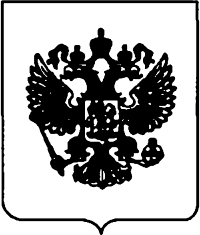 ПРАВИТЕЛЬСТВО	РОССИЙСКОЙ	ФЕДЕРАЦИИП О С ТА Н О В Л Е Н И Еот 5 октября 2020 г. N. 1605М ОС К ВАОб утверждении требований по обеспечению транспортной безопасности, в том числе требований к антитеррористической защищенности объектов (территорий), учитывающих уровни безопасности для различных категорий объектов транспортной инфраструктуры воздушного транспортаВ соответствии с Федеральным законом” О транспортной безопасности"	Правительство	Российской	Федерации п о с т а н о в л я е т :Утвердить прилагаемые требования по обеспечению транспортной безопасности, в том числе требования к антитеррористической защищенности объектов (территорий), учитывающие уровни безопасности для различных категорий объектов транспортной инфраструктуры воздушного транспорта.Министерству     транспорта     Российской      Федерации     доложить в    Правительство     Российской     Федерации     до     15 октября     2021  г. о результатах анализа практики применения настоящего постановления.Настоящее постановление действует в течение 6 лет со дня еговступления в силу.Председатель Прави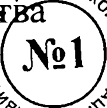 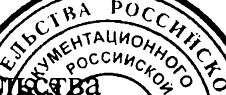 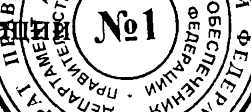 Российской Феде	М.Мишустин47036? RУТВЕРЖДЕНЫпостановлением Правительства Российской Федерацииот 5 октября 2020 г. №	1605Т Р Е Б О В А Н И Япо обеспечению транспортной безопасности, в том числе требования к антитеррористической защищенности объектов (территорий), учитывающие уровни безопасности для различных категорий объектов транспортной инфраструктуры воздушного транспортаНастоящий документ устанавливает требования по обеспечению транспортной        безопасности,        в        том        числе        требования к антитеррористической защищенности объектов (территорий), учитывающие  уровни  безопасности  для  различных   категорий объектов транспортной инфраструктуры воздушного транспорта.Настоящий	документ		применяется		в	отношении		объектов транспортной инфраструктуры воздушного  транспорта,  эксплуатируемых на  территории	Российской  Федерации	и   отнесенных  в  соответствии	с Федеральным	законом	”О	транспортной	безопасности"	(далее Федеральный закон) к объектам транспортной инфраструктуры (далее - объект транспортной инфраструктуры).Настоящий документ не применяется в отношении:объектов     транспортной     инфраструктуры,      эксплуатируемых на   территории   Российской   Федерации   и   отнесенных    в   соответствии с частью 5 статьи 6 Федерального закона к объектам транспортной инфраструктуры, не подлежащим категорированию;объектов транспортной инфраструктуры, находящихся в границах территорий   закрытых    административно-территориальных    обраэований, в которых расположены промышленные предприятия по разработке, изготовлению, хранению и утилизации оружия массового поражения, переработке   радиоактивных   и   других    материалов,   а   также   военных и иных объектов, для которых устанавливается особый режим безопасного2функционирования и охраны государственной тайны, включающий специальные условия проживания граждан;объектов транспортной инфраструктуры, находящихся в границах территории объектов, охрана которых возлагается на внутренние войска Министерства внутренних дел Российской Федерации, военных объектов, охрана которых осуществляется воинскими частями и организациями Министерства обороны Российской Федерации, а также учреждений уголовно-исполнительной системы Федеральной службы исполнения наказаний.Перечень   уровней   безопасности   и   порядок    их    объявления при изменении степени угрозы  совершения  акта  незаконного вмешательства в деятельность транспортного комплекса (далее - акт незаконного вмешательства) устанавливаются в соответствии с частью 2 статьи 7 Федерального закона.Порядок и количество категорий объектов транспортной инфраструктуры устанавливаются в соответствии с частью 1 статьи 6 Федерального закона.Критерии категорирования объектов транспортной инфраструктуры устанавливаются в порядке, установленном частью 2 статьи 6 Федерального закона.Требования, установленные настоящим документов, являются обязательными для исполнения субъектами транспортной инфраструктуры.Субъекты транспортной инфраструктуры в целях обеспечения транспортной безопасности объекта транспортной инфраструктуры обязаны:назначить лицо, ответственное за обеспечение транспортной безопасности в отношении субъекта транспортной инфраструктуры;назначить лицо, ответственное за обеспечение транспортной безопасности объекта транспортной инфраструктуры;образовать (сформировать) и (или) привлечь для   защиты объекта транспортной инфраструктуры в соответствии с планом обеспечения транспортной безопасности объекта транспортной инфраструктуры (далее - план обеспечения безопасности) подразделение (подразделения) транспортной безопасности, включающее в себя:работников, оснащенных переносными	средствами видеонаблюдения, ручными средствами досмотра (металлодетектороми, газоанализаторами паров взрывчатых веществ);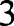 специально оснащенные мобильные группы быстрого реагирования, круглосуточно выполняющие задачи по реагированию на подготовку совершения или совершение актов незаконного вмешательства в зоне транспортной  безопасности  объекта  транспортной   инфраструктуры, для которой в соответствии с настоящим документом устанавливается особый   режим    допуска    физических    лиц,    транспортньгх    средств и перемещения грузов, багажа, ручной клади, личных вещей, иных материальных объектов, а также животных (далее - зона транспортной безопасности объекта транспортной инфраструктуры), и (или) на критических элементах объекта транспортной инфраструктуры, включающих строения, помещения, конструктивные, технологические и технические элементы объекта транспортной инфраструктуры, совершение акта незаконного вмешательства в отношении которых приведет к полному или частичному прекращению функционирования объекта транспортной инфраструктуры и (или) возникновению чрезвычайных ситуаций (далее - критический элемент объекта транспортной инфраструктуры), а также задачи по реагированию на нарушение внутриобъектового и пропускного режимов;представить в Федеральное агентство воздушного транспорта полные и достоверные сведения  о субъекте  транспортной  инфраструктуры и об объекте транспортной инфраструктуры для категорирования объекта транспортной инфраструктуры и ведения реестра объектов транспортной инфраструктуры и транспортных средств в соответствии со статьей 6 Федерального закона (далее - реестр  объектов  транспортной инфраструктуры и транспортных средств), а также полную и достоверную информацию по количественным показателям критериев категорирования объектов транспортной инфраструктуры, установленным Министерством транспорта Российской Федерации;обеспечить проведение оценки уязвимости объекта транспортной инфраструктуры   и   представление   ее    результатов    на   утверждение в Федеральное агентство воздушного транспорта в установленном порядке в течение 3 месяцев (для субъекта транспортной инфраструктуры, осуществляющего закупки работ и услуг в связи с указанной оценкой уязвимости объекта транспортной инфраструктуры в соответствии с Федеральным законом "О контрактной системе в сфере закупок товаров, работ, услуг для обеспечения государственных и муниципальных нужд" (далее  -  Федеральный  закон  №  44-ФЗ)  или   Федеральным   законом "О закупках товаров, работ, услуг отдельными видами юридических лиц"2009l66Sdoc(далее - Федеральный закон № 223-ФЗ), - в течение 5 месяцев) со дня размещения на официальном сайте Федерального агентства воздушного транспорта в информационно-телекоммуникационной сети "Интернет" сведений о присвоении категории объекту транспортной инфраструктуры, которое сопровождается соответствующим уведомлением субъекта транспортной инфраструктуры по электронной почте и в письменном виде;на основании утвержденных результатов оценки уязвимости объекта транспортной инфраструктуры представить в Федеральное агентство воздушного транспорта план обеспечения безопасности в течение 3 месяцев со дня утверждения результатов оценки уязвимости объекта транспортной инфраструктуры;реализовать план обеспечения безопасности поэтапно в предусмотренные этим планом сроки:в        отношении        объектов        транспортной        инфраструктуры I  и  II  категорий  -  не  позднее  2  лет  со  дня  присвоения  категории  объекту транспортной  инфраструктуры;в       отношении       объектов       транспортной        инфраструктуры III, IV и V категории - не позднее одного года со дня присвоения категории объекту транспортной инфраструктуры;обеспечивать обращение  со  сведениями  о  результатах проведенной  оценки  уязвимости  объекта   транспортной   инфраструктуры и сведениями, содержащимися в плане обеспечения безопасности, которые являются информацией ограниченного доступа, в порядке, установленном Правительством Российской Федерации в соответствии с частью 8 статьи 5 Федерального закона;установить на основании утвержденных результатов оценки уязвимости объекта транспортной инфраструктуры:границы зоны транспортной безопасности объекта транспортной инфраструктуры, для которой устанавливается особый режим допуска физических лиц, транспортных средств и перемещения грузов, багажа, ручной  клади,  личных  вещей,   иных  материальных   объектов,  животных, а также критических элементов объекта транспортной инфраструктуры;границы частей зоны транспортной безопасности объекта транспортной инфраструктуры, на которых в отношении физических лиц, транспортных средств, грузов, багажа, ручной клади и личных вещей, иных    материальных    объектов,    а    также    животных,    находящихся у физических лиц, и иных материально-технических объектов проводится досмотр, дополнительный досмотр и повторный досмотр (далее - объектыдосмотра), а выявление у физических лиц (автотранспортных средств, самоходных машин и механизмов) правовых оснований для допуска не требуется (далее - сектор свободного доступа);границы частей зоны транспортной безопасности объекта транспортной инфраструктуры, допуск физических лиц в которые осуществляется по перевозочным документам и пропускам установленных видов с учетом оружия, взрывчатых веществ или других устройств, предметов и веществ, в отношении которых в соответствии с правилами проведения досмотра, дополнительного досмотра и повторнОгО Д Gмотра в  целях  обеспечения  транспортной  безопасности,   устанавливаемыми  в соответствии с частью 13 статьи 122 Федерального закона (далее - правила проведения досмотра), предусмотрен запрет или ограничение на перемещение в зону транспортной безопасности объекта транспортной инфраструктуры или ее часть (далее соответственно - предметы и вещества, которые запрещены или ограничены для перемещения, перевозочный сектор);границы частей зоны транспортной безопасности объекта транспортной     инфраструктуры,      допуск      в      которые      ограничен для  пассажиров  и  осуществляется  по  пропускаю  установленных  видов для  работников   и   посетителей   объекта   транспортной   инфраструктуры  с учетом запрета предметов и  веществ,  которые  запрещены  или ограничены для перемещения (далее - технологический сектор);утвердить в течение одного месяца со дня  утверждения результатов  оценки  уязвимости   объекта   транспортной   инфраструктуры за исключением случаев, предусмотренных в настоящем подпункте, следующие организационно-распорядительные документы, которые направлены на реализацию  мер  по  обеспечению  транспортной безопасности объекта транспортной инфраструктуры и копии которых прилагаются к плану обеспечения безопасности:положение (устав) сформированного подразделения транспортной безопасности - в случае формирования субъектом транспортной инфраструктуры подразделения транспортной безопасности. В случае привлечения подразделения транспортной безопасности к плану обеспечения безопасности в течение одного месяца, а для субъектов транспортной инфраструктуры, осуществляющих закупки работ и услуг в соответствии с Федеральным законом № 44-ФЗ, - в течение до 5 месяцев со дня утверждения Федеральном агентством воздушного транспорта плана обеспечения безопасности прикладывается копия положения (устава)привлеченного подразделения транспортной  безопасности  и  копия договора о привлечении указанного подразделения транспортной безопасности;организационная структура (схема) управления силами обеспечения транспортной безопасности;перечень штатных должностей работников субъекта транспортной инфраструктуры     (далее     -     персонал),      непосредственно     связанных с обеспечением транспортной безопасности объекта транспортной инфраструктуры;перечень штатных должностей персонала, осуществляющих деятельность в зоне транспортной безопасности объекта транспортной инфраструктуры и на критических элементах объекта транспортной инфраструктуры;перечень    штатных    должностей    работников    юридических     лиц и (или) индивидуальных предпринимателей, осуществляющих на законных основаниях  деятельность   в   перевозочном   и   технологическом   секторах и (или) на критических элементах  объекта  транспортной  инфраструктуры, за исключением уполномоченных подразделений федеральных органов исполнительной власти;порядок реагирования сил  обеспечения  транспортной  безопасности на подготовку к совершению акта незаконного вмешательства или совершение акта незаконного вмешательства;порядок доведения до сил обеспечения транспортной безопасности информации об изменении уровня безопасности объектов транспортной инфраструктуры, а также порядок реагирования на такую информацию;порядок взаимодействия между силами обеспечения транспортной безопасности	объектов   транспортной	инфраструктуры и (или) силами обеспечения			транспортной	безопасности	транспортных		средств, с	которыми		имеется	технологическое		взаимодействие,	включающее обслуживание				транспортных		средств,		осуществление		погрузочно- разгрузочных			операций,	посадку	и		высадку		пассажиров	(далее технологическое взаимодействие);порядок (схема) информирования  Федерального  агентства воздушного транспорта и уполномоченных подразделений органов Федеральной службы безопасности Российской Федерации, органов внутренних дел  и  Федеральной  службы  по  надзору  в  сфере  транспорта об угрозах и фактах совершения актов незаконного вмешательства;порядок (схема) размещения и состав оснащения контрольно- пропускных  пунктов  и   постов   объекта   транспортной   инфраструктуры на границах зоны транспортной безопасности объекта транспортной инфраструктуры и (или) ее частей, сектора свободного доступа, перевозочного и технологического секторов,  критических  элементов объекта транспортной инфраструктуры;схема размещения технических систем и средств досмотра, включающего мероприятия, осуществляемые в целях обеспечения транспортной безопасности, по обследованию объектов досмотра, направленные на обнаружение предметов и веществ, которые  запрещены или ограничены для перемещения, а также на выявление лиц, не имеющих правовых оснований для прохода (проезда) в зону транспортной безопасности   объекта   транспортной   инфраструктуры    или    ее    часть, на   объекте   транспортной   инфраструктуры   для    выявления    предметов и веществ, которые запрещены или ограничены для перемещения;перечень и порядок эксплуатации (функционирования) технических средств   обеспечения    транспортной    безопасности,    установленных на объекте транспортной инфраструктуры (далее - технические средства обеспечения транспортной безопасности), а также заграждений, противотаранных устройств, решеток, усиленных дверей, заборов, шлюзовых камер, досмотровых эстакад, запорных устройств, иных сооружений и устройств, предназначенных для принятия мер по недопущению несанкционированного проникновения и совершения актов незаконного вмешательства;порядок    оценки    эффективности    (контроль    качества)     мер по обеспечению транспортной безопасности объектов транспортной инфраструктуры, реализуемых субъектами транспортной инфраструктуры в соответствии с планом обеспечения безопасности;положение (инструкция) о пропускном и внутриобъектовом режимах на   объекте   транспортной   инфраструктуры,    состоящее    в   том   числе  из следующих разделов (приложений):порядок организации и проведения:досмотра в целях обеспечения транспортной безопасности, включающего мероприятия по обследованию  физических  лиц, транспортных средств, грузов, багажа,  почтовых  отправлений,  ручной клади и личных вещей, находящихся у  физических  лиц,  иных материальных    объектов,    направленные     на    обнаружение     предметов и веществ, имеющих внешние признаки схожести с оружием, взрывчатымивеществами   или   другими    устройствами,    предметами    и    веществами, в     отношении     которых     установлены     запрет      или      ограничение  на перемещение в зону транспортной безопасности объекта транспортной инфраструктуры или ее часть и (или)  которые  могут  быть  использованы для совершения актов незаконного вмешательства, а также на  выявление лиц, транспортных средств, для допуска которых в зону транспортной безопасности   объекта   транспортной    инфраструктуры    или    ее    часть не имеется правовых оснований (далее - досмотр);повторного досмотра, включающего мероприятия, осуществляемые при  получении  субъектом   транспортной   инфраструктуры   информации об   угрозе   совершения   акта    незаконного    вмешательства,    а    также при  принятии  решения   о  его   проведении   по   результатам   наблюдения и (или) собеседования в целях обеспечения транспортной безопасности (далее - повторный досмотр);дополнительного      досмотра,       включающего       мероприятия по распознаванию предметов  и веществ, обнаруженных в ходе досмотра и (или) повторного досмотра в целях обеспечения транспортной безопасности (далее - дополнительный досмотр);наблюдения и (или) собеседования, включающих мероприятия, проводимые в целях выявления физических лиц, в действиях которых усматриваются признаки подготовки к совершению актов незаконного вмешательства,      а      также       обнаружения       транспортных       средств и  иных  материальных   объектов,   которые   могут   быть   использованы для  совершения   акта   незаконного   вмешательства   (далее  -  наблюдение и (или) собеседование);порядок сверки и (или)  проверки  документов,  являющихся правовыми основаниями для допуска физических лиц и перемещения материально-технических объектов в зону транспортной безопасности объекта транспортной инфраструктуры или ее часть;порядок оценки данных, полученных с использованием технических средств обеспечения транспортной безопасности;порядок учета и допуска в зону  транспортной  безопасности объекта транспортной инфраструктуры, ее часть, на критические элементы объекта транспортной инфраструктуры объектов досмотра, в том числе предусматривающий установление ограничения;порядок  действия  сил   обеспечения   транспортной   безопасности при выявлении на контрольно-пропускных пунктах и постах объектов транспортной инфраструктуры объектов досмотра, не имеющихправовых оснований на проход (проезд)  и  нахождение  в  зоне транспортной    безопасности    объекта    транспортной    инфраструктуры, ее части или на критических элементах объекта транспортной инфраструктуры;порядок  действия  сил   обеспечения   транспортной   безопасности при    обнаружении     предметов     и     веществ,     которые     запрещены или ограничены для перемещения;порядок выдачи, учета, хранения, использования и уничтожения пропусков, предусмотренных Правилами организации допуска на объект транспортной инфраструктуры воздушного транспорта согласно приложению (далее - Правила организации допуска);согласованный с уполномоченными подразделениями органов Федеральной службы безопасности Российской Федерации и органов внутренних дел порядок передачи органам внутренних дел или органам Федеральной службы безопасности  Российской  Федерации  физических лиц, нарушивших требования в области обеспечения транспортной безопасности, оружия, боеприпасов, патронов к оружию, взрывчатых веществ или взрывных устройств, ядовитых или  радиоактивных  веществ при условии отсутствия законные оснований для их  ношения  или  хранения;согласованный с уполномоченными подразделениями органов Федеральной службы безопасности Российской Федерации и органов внутренних  дел   порядок   согласования   выдачи   постоянных   пропусков с уполномоченными подразделениями органов Федеральной службы безопасности    Российской     Федерации     и    органов     внутренних     дел и уведомления уполномоченных подразделений органов Федеральной службы безопасности  Российской  Федерации  и  органов  внутренних  дел  о выдаче разовых пропусков;обеспечивать в порядке, определенном  в соответствии  с пунктом 5 части 2 статьи 12 Федерального закона, доступ к данным с технических средств обеспечения транспортной безопасности подразделениям органов Федеральной службы безопасности Российской Федерации, органов внутренних дел и Федеральной службы по надзору в сфере транспорта, а также передачу таких данных в служебные помещения на объекте транспортной инфраструктуры, предоставленные (переданные) территориальным органам  и  (или)  подразделениям  указанных федеральных органов исполнительной власти для выполнения задач на объекте транспортной инфраструктуры (далее - порядок передачи данных);проверять силы обеспечения транспортной безопасности объекта транспортной инфраструктуры из числа персонала с целью выявления оснований, предусмотренных частью 1 статьи 10 Федерального закона, и не допускать к работам, непосредственно связанным с обеспечением транспортной безопасности объекта транспортной инфраструктуры, лиц, в отношении которых будут выявлены обстоятельства, указывающие на несоответствие положениям, предусмотренным частью 1 статьи 10 Федерального закона;допускать к работе на должностях, непосредственно связанных с обеспечением транспортной безопасности объекта транспортной инфраструктуры,  а  также   привлекать   к   исполнению   обязанностей по защите объекта транспортной инфраструктуры от актов незаконного вмешательства в соответствии с планом обеспечения безопасности только лиц из числа сил обеспечения транспортной безопасности, аттестованных и подготовленных в соответствии со статьей 12’ Федерального закона;информировать юридических лиц и индивидуальныхпредпринимателей, осуществляющих  деятельность  на  объекте транспортной инфраструктуры, а также в наглядной  и  доступной  форме всех физических лиц, находящихся на объекте транспортной инфраструктуры,  о  положениях  законодательства  Российской   Федерации в области обеспечения транспортной безопасности и об организационно- распорядительных    документах,    направленных    на     реализацию     мер по обеспечению транспортной безопасности объекта транспортной инфраструктуры, в части, их касающейся, в том числе о запрете:допуска в зону транспортной безопасности объекта транспортной инфраструктуры вне контрольно-пропускных пунктов и (или)  постов объекта транспортной инфраструктуры;допуска в зону транспортной безопасности объекта транспортной инфраструктуры     или      ее      части      по      поддельным      (подложным) и (или) недействительным проездным и (или) удостоверяющим личность документам и пропускам, а также перемещения грузов по поддельным (подложным) и (или) недействительным перевозочным документам;проноса   (провоза)   предметов   и   веществ,   которые    запрещены или ограничены для перемещения;совершения актов незаконного вмешательства на  объекте транспортной инфраструктуры, а также иных действий на объекте транспортной  инфраструктуры,  приводящих   к   повреждению   устройств  и оборудования объекта транспортной инфраструктуры илииспользованию их не по функциональному назначению, влекущих за собой человеческие жертвы, материальный ущерб или способствующих наступлению таких последствий;проводить как самостоятельно, так и с участием представителей федеральных     органов     исполнительной      власти      в     соответствии с их компетенцией учения  и тренировки  в целях оценки  эффективности  и полноты реализации плана обеспечения безопасности с периодичностью не реже 1 раза в год в отношении объектов транспортной инфраструктуры III, IV и V категорий и не менее 2 раз в год - в отношении объектов транспортной инфраструктуры I и II категорий;незамедлительно информировать Федеральное агентство воздушного транспорта о переходе права собственности на объект транспортной инфраструктуры или о переходе  права  его использования на ином законном основании, а также о планируемых изменениях конструктивных или технических элементов, технологических процессов на объекте транспортной инфраструктуры, приводящих к изменению присвоенной    категории    объекта     транспортной     инфраструктуры или изменению плана обеспечения безопасности;при изменении положений настоящего документа, регламентирующих меры по защите объекта транспортной инфраструктуры от актов незаконного вмешательства, обеспечить проведение дополнительной оценки уязвимости объекта транспортной инфраструктуры и утверждение в установленном  порядке ее результатов  в течение 3 месяцев со дня возникновения таких изменений (для субъекта транспортной инфраструктуры, осуществляющего закупки  работ  и услуг в связи с указанной оценкой уязвимости объекта транспортной инфраструктуры в соответствии с Федеральным законом № 44-ФЗ или Федеральным законом № 223-ФЗ, - в течение 5 месяцев). При изменении конструктивных, технических и технологических характеристик объекта транспортной инфраструктуры, приводящих к изменению присвоенной категории объекта транспортной инфраструктуры или изменению плана обеспечения безопасности, обеспечивается проведение дополнительной оценки уязвимости объекта транспортной инфраструктуры в части, касающейся произошедших изменений, и утверждение в установленном порядке результатов дополнительной оценки уязвимости объекта транспортной инфраструктуры в течение 3 месяцев со дня возникновения таких изменений или со дня получения уведомления об изиенении присвоенной категории объекта транспортной инфраструктуры (для12субъекта транспортной инфраструктуры, осуществляющего закуски работ и услуг в связи с указанной оценкой уязвимости объекта транспортной инфраструктуры в соответствии с Федеральным законом № 44-ФЗ или Федеральным законом № 223-ФЗ, - в течение 5 месяцев). При переходе права собственности на объект транспортной инфраструктуры или переходе права его использования на ином законном основании обеспечивается проведение оценки уязвимости объекта транспортной инфраструктуры и представление в Федеральное агентство воздушного транспорта на утверждение ее результатов (при наличии у субъекта транспортной инфраструктуры утвержденных результатов ранее проведенной оценки уязвимости объекта транспортной инфраструктуры и согласии субъекта транспортной инфраструктуры с утвержденными результатами ранее проведенной оценки уязвимости объекта транспортной инфраструктуры субъект транспортной инфраструктуры обеспечивает внесение изменений в утвержденные результаты ранее проведенной оценки уязвимости объекта транспортной инфраструктуры в части, касающейся смены субъекта транспортной инфраструктуры);обеспечить внесение изменений в план обеспечениябезопасности, в том числе по результатам проведенной дополнительной оценки уязвимости объекта транспортной инфраструктуры, и их представление на утверждение в Федеральное агентство воздушного транспорта в течение 3 месяцев со дня утверждения  результатов проведенной дополнительной оценки уязвимости объекта транспортной инфраструктуры, реализовать эти изменения в течение одного года со дня утверждения;незамедлительно информировать Федеральное агентство воздушного транспорта и уполномоченные подразделения органов Федеральной службы безопасности Российской Федерации, органов внутренних дел  и  Федеральной  службы  по  надзору  в  сфере  транспорта об угрозах совершения и (или) о совершении акта незаконного вмешательства в порядке, установленном Министерством транспорта Российской Федерации;реализовать предусмотренные планом обеспечения безопасностидополнительные меры при изменении уровня безопасности в срок, не превышающий 4 часов с момента получения решения об изменении степени угрозы совершения акта незаконного вмешательства;незамедлительно объявить (установить) или отменить уровень безопасности объекта транспортной инфраструктуры при получениирешения об изменении степени угрозы совершения акта незаконного вмешательства;выделить и оборудовать в соответствии с планом обеспечения безопасности отдельные помещения или участки помещений на объекте транспортной инфраструктуры (для объектов транспортной инфраструктуры V категории - при наличии технических и конструктивных возможностей):для размещения работников подразделений транспортнойбезопасности;для оформления оружия, боеприпасов и специальньж средств, переданных пассажирами для временного хранения на период полета;для   временного   хранения   добровольно   сданных,    обнаруженных и изъятых в ходе досмотра, дополнительного досмотра или повторного досмотра предметов и веществ, которые запрещены или ограничены для перемещения;выделить и оборудовать в соответствии с планом обеспечения безопасности отдельные помещения или участки помещений на контрольно-пропускных пунктах  для  проведения  досмотра  физических лиіt;создать помещения или участки помещений для управлениятехническими средствами и силами обеспечения транспортной безопасности (далее - пункты управления обеспечением транспортной безопасности) в соответствии с планом обеспечения безопасности и оснастить пункты управления обеспечением транспортной безопасности необходимыми средствами управления и связи, обеспечивающими взаимодействие между силами обеспечения транспортной безопасности объекта транспортной инфраструктуры и силами обеспечения транспортной безопасности других объектов транспортной инфраструктуры и (или) транспортных средств, с которыми имеется технологическое взаимодействие;в соответствии с планом обеспечения безопасности обеспечить с учетом особенностей функционирования объекта транспортной инфраструктуры непрерывное функционирование пунктов управления обеспечением транспортной безопасности, а также накопление, обработку и хранение в электронном виде данных с технических средств обеспечения транспортной безопасности;обеспечить аудио- и видеозапись в целях документирования действий сил обеспечения транспортной безопасности на контрольно-пропускных  пунктах   и   постах   объекта   транспортной   инфраструктуры, а  также  пунктах   управления   обеспечением   транспортной   безопасности в соответствии с планом обеспечения безопасности;изменять при необходимости границы зоны транспортной безопасности объекта транспортной инфраструктуры, секторов свободного доступа, перевозочных секторов, технологических секторов и критических элементов объекта транспортной инфраструктуры, а также размещение и состав оснащения контрольно-пропускных пунктов и постов объекта транспортной инфраструктуры после проведения дополнительной оценки уязвимости объекта транспортной инфраструктуры и утверждения плана обеспечения безопасности, учитывающих такие изменения;обеспечить проведение уполномоченными лицами из числа работников подразделений транспортной безопасности объекта транспортной инфраструктуры досмотра, дополнительного досмотра, повторного досмотра, наблюдения и (или) собеседования в соответствии  с правилами проведения досмотра, в том числе при привлечении подразделения транспортной безопасности объекта транспортной инфраструктуры для защиты транспортного средства, осуществляющего технологическое взаимодействие с объектом транспортной инфраструктуры. В случае проведения досмотра носителей (материальных носителей) сведений, составляющих государственную тайну, с помощью средств досмотра указанные носители подлежат досмотру с применением технических средств досмотра в помещениях, которые отвечают требованиям законодательства Российской Федерации в области защиты государственной тайны, с соблюдением требований о неразглашении полученной информации;организовать пропускной и внутриобъектовый режимына      объекте      транспортной       инфраструктуры       в      соответствии с организационно-распорядительными документами субъекта транспортной  инфраструктуры,  направленными  на  реализацию   мер  по обеспечению транспортной безопасности объекта транспортной инфраструктуры, и планом обеспечения безопасности, в том числе установить единые виды постоянных и разовых пропусков в соответствии с Правилами организации допуска;20091661Jocв соответствии с планом обеспечения безопасности установить технические средства обеспечения транспортной безопасности, предусмотренные частью 8 статви 122 Федерального закона;допускать работников подразделений  транспортной безопасности в зону  транспортной  безопасности  объектов  транспортной  инфраструктуры I и II категорий с оружием (при его наличии) при исполнении должностных обязанностей в  случаях,  предусмотренных планом обеспечения безопасности;осуществлять на контрольно-пропускных пунктах и  постах объекта транспортной инфраструктуры документирование перемещения служебного оружия работниками подразделений  транспортной безопасности,  обладающими  правом  на  его  ношение,  через   границы зоны транспортной безопасности объекта транспортной  инфраструктуры  или ее части;обеспечить в  случаях,  когда  установленный  уровень безопасности на объекте транспортной инфраструктуры  ниже установленного уровня безопасности на транспортном средстве, с которым объект транспортной инфраструктуры осуществляет технологическое взаимодействие, выполнение положений настоящего документа, соответствующих уровню безопасности, установленному на транспортном средстве, а также реализовать дополнительные меры обеспечения транспортной безопасности в части проведения на объекте транспортной инфраструктуры досмотра, дополнительного досмотра и повторного досмотра, наблюдения и (или) собеседование в соответствии с планом обеспечения безопасности;обеспечить   в   соответствии    со    схемой    технических    систем и средств досмотра размещение на объекте транспортной инфраструктурысертифицированных   в  соответствии   с  частью 8  статьи  122  Федеральногозакона технических систем и средств досмотра для обнаружения (включая выявление, распознавание) предметов и веществ, которые запрещены или ограничены для перемещения в сектор свободного доступа, перевозочный и технологический секторы, на критические элементы объекта транспортной инфраструктуры, в проходящих, проезжающих (перемещаемых) через указанные секторы и элементы служебных, производственных автотранспортных средствах, самоходных машинах и механизмах, физических лиц, в том числе в составе грузов, багажа, ручной клади и личных вещей, иных материальных объектов, а также животных с учетом   объемов   перевозок   и  положений   настоящего   документа дляустановленного в отношении  объекта  транспортной  инфраструктуры уровня безопасности;в случае выявления нефункционирующих и (или) неисправных технических средств обеспечения транспортной безопасности, наличие которых определено планом обеспечения безопасности, а также в случаях невозможности выполнения с их помощью положений  настоящего документа ввести в соответствии с указанным планом иные меры по обеспечению  транспортной  безопасности.  При   невозможности обеспечения введенными иными  мерами  реализации  положений настоящего документа  ограничить  функционирование  объекта транспортной инфраструктуры и (или) изменить порядок эксплуатации объекта транспортной инфраструктуры;обеспечивать своевременную и полную реализацию мер, предусмотренных планом обеспечения безопасности, в том числе:не допускать проникновения любьтх лиц в зону транспортной безопасности объекта транспортной инфраструктуры, ее части, в сектор свободного доступа, перевозочный и технологический секторы, на критические элементы объекта транспортной инфраструктуры вне установленных (обозначенных) контрольно-пропускных пунктов и постов объекта транспортной инфраструктуры;не допускать преодоления любыми лицами контрольно-пропускных пунктов, постов  объекта  транспортной  инфраструктуры,  зоны транспортной безопасности объекта транспортной  инфраструктуры, проходов  на  критические  элементы  объекта  транспортной инфраструктуры,      в      перевозочный       и      технологический      секторы с нарушением Правил организации допуска;выявлять и не допускать подготовку к совершению или совершение акта незаконного вмешательства в зоне транспортной безопасности объекта транспортной инфраструктуры, ее частях, в секторе свободного доступа, перевозочном и технологическом секторах, на критических элементах объекта транспортной инфраструктуры, контрольно- пропускных пунктах и постах  объекта  транспортной  инфраструктуры, на периметре внешней границы зоны транспортной безопасности объекта транспортной инфраструктуры, а также на участках пересечения границ частей и указанных секторов зоны транспортной безопасности объекта транспортной инфраструктуры;обеспечить защиту технических средств  обеспечения транспортной безопасности от несанкционированного доступа к элементамуправления, обработки и хранения данных, а также поддерживать средства связи в постоянной готовности к использованию;с использованием сертифицированных в соответствии с частью 8 статьи 122 Федерального закона технических систем и средств досмотра, установленных на контрольно-пропускных пунктам и постах объекта транспортной инфраструктуры на границах  зоны  транспортной безопасности объекта транспортной инфраструктуры и (или) ее части, обеспечить обнаружение предметов и веществ, которые запрещены или ограничены для перемещения, не допускать их перевозку, а также перемещение в зону транспортной безопасности объекта транспортной инфраструктуры или ее часть, за исключением случаев, предусмотренных настоящим документом и правилами проведения досмотра;незамедлительно	информировать	уполномоченных представителей подразделений Федеральной службы безопасности Российской Федерации и органов внутренних дел обо  всех  физических лицах  или  материальных  объектам  в  случае   выявления   связи  этих  лиц и объектов с совершением или подготовкой к  совершению  актов незаконного  вмешательства,  а  также   о   случаях,   предусмотренных частью 10 статьи 122 Федерального закона;передавать уполномоченным представителям подразделений органов    Федеральной    службы    безопасности     Российской    Федерации и  (или) органов  внутренних  дел физических  лиц, нарушивших  требования в области обеспечения транспортной безопасности, оружие, боеприпасы, патроны к оружию,  взрывчатые  вещества  и  взрывные  устройства, ядовитые или радиоактивные вещества  в  случаях,  предусмотренных  частью 10 статьи 122 Федерального закона;обеспечивать   реагирование   на   подготовку    к    совершению или совершение акта незаконного вмешательства в соответствии с планом обеспечения безопасности силами групп быстрого реагирования;в течение 3 рабочих дней со дня изменения организационно- распорядительных документов, предусмотренных подпунктом 10 настоящего пункта, представить в Федеральное агентство воздушного транспорта соответствующие изменения для внесения в план обеспечения безопасности.Субъекты транспортной инфраструктуры в отношении объектов транспортной инфраструктуры I категории дополнительно к требованиям, предусмотренным пунктом 6 настоящего документа, обязаны:оснастить объект транспортной инфраструктуры техническими средствами обеспечения транспортной безопасности, обеспечивающими:идентификацию физических лиц и (или) транспортных средств, являющихся объектами видеонаблюдения, на основании данных видеонаблюдения (далее - видеоидентификация) при их перемещении через контрольно-пропускные пункты, посты на границах зоны транспортной безопасности объекта транспортной инфраструктуры, ее частей, сектора свободного доступа, перевозочного и технологического секторов, а также на критических элементах объекта транспортной инфраструктуры;обнаружение и распознавание характера событий, связанныхс  объектами   видеонаблюдения,  на  основании   данных   видеонаблюдения и  их  обнаружение  в  произвольном  месте  и   в   произвольное   время (далее      -      видеораспознавание)      в      секторе      свободного      доступа и перевозочном секторе, а также на критических элементах объекта транспортной инфраструктуры;обнаружение физических лиц и транспортных средств, являющихся объектами   видеонаблюдения,   на   основании    данных    видеонаблюдения в произвольном месте и  в произволвное  время  (далее -  видеообнаружение) в технологическом секторе зоны транспортной безопасности объекта транспортной инфраструктуры;обнаружение физических лиц и транспортных средств, являющихся объектами  видеонаблюдения,  в  заданном  месте  и  в  заданное  время (далее - видеомониторинг) на периметре зоны транспортной безопасности объекта транспортной инфраструктуры;передачу    данных    с    систем    видеонаблюдения    в    соответствии с порядком передачи данных в реальном времени;хранение в электронном виде данных с технических средств обеспечения транспортной безопасности, имеющих для этого технические возможности, в течение одного месяца;выявление нарушителя, оснащенного в том числе специальными средствами для  проникновения  на  объект  транспортной  инфраструктуры,  в реальном времени на периметре внешних границ зоны транспортной безопасности объекта транспортной инфраструктуры и критических элементов объекта транспортной инфраструктуры;возможность интеграции и (или)  совместного  применения технических средств обеспечения транспортной безопасности с учетом технических характеристик инженерных систем и сооружений,препятствующих проникновению нарушителя в зону транспортной безопасности объекта транспортной инфраструктуры (при наличии технической возможности);документирование перемещения физических лиц через границы перевозочного и технологического секторов, на критические элементы объекта     транспортной      инфраструктуры      и      передачу      данных в  соответствии  с  порядком  передачи   данных  о  лицах,  пропущенных в зону транспортной безопасности объекта транспортной инфраструктуры или на критические элементы объекта транспортной инфраструктуры, в реальном времени;определение   соответствии    постоянного    пропуска    предъявителю с применением биометрических устройств на контрольно-пропускных пунктах, постах на границах перевозочного и технологического секторов  и на    критических    элементах     объекта     транспортной     инфраструктуры в   соответствии   с   порядком   допуска   физических   лиц,   находящихся при    них     вещей,     автотранспортных     средств,     самоходных     машин и механизмов и перемещаемых ими грузов в зону  транспортной безопасности объекта транспортной инфраструктуры, ее части;проводить:досмотр всех объектов досмотра  при  их  перемещении  с  территории и   (или)   части   объекта   транспортной   инфраструктуры,   находящихся вне зоны транспортной безопасности объекта  транспортной инфраструктуры,      в      сектор      свободного      доступа,       перевозочный и технологический секторы, а также из сектора свободного доступа в перевозочный и технологический секторы;досмотр   физических   лиц    и   материально-технических    объектов, в  отношении  которых  выявлена  связь   с   подготовкой   к   совершению или совершением актов незаконного вмешательства;досмотр     всех     объектов     досмотра      при      их      перемещении из перевозочного сектора в технологический сектор и из технологического сектора в перевозочный сектор, за исключением лиц, обладающих постоянными пропусками для прохода на объект транспортной инфраструктуры,  переносимых  (перевозимых)  ими  материальных объектов, а также пассажиров,  грузов,  багажа,  ручной  клади,  личных вещей и иных объектов живой и неживой природы,  прошедших  в  указанных секторах  зоны  транспортной  безопасности  объекта транспортной инфраструктуры досмотр и сопровождаемых работниками2009i665.docсил обеспечения транспортной безопасности на борт воздушного судна в целях перевозки;наблюдение и биометрическую идентификацию физических лиц, обладающих постоянными пропусками на объект транспортной инфраструктуры,    при    их     перемещении     из    перевозочного     сектора в      технологический      сектор       и       из       технологииеского       сектора в перевозочный сектор;сверку и (или) проверку документов, являющихся правовыми основаниями для допуска физических лиц и перемещения материальных предметов в перевозочный  и  технологический  секторы,  наблюдение  и (или) собеседование с объектами досмотра в целях  обеспечения транспортной безопасности на контролвно-пропускных пунктах, постах объекта транспортной инфраструктуры в ходе досмотра, дополнительного досмотра и повторного досмотра. При перемещении объектов досмотра в сектор свободного доступа с территории, прилегающей к объекту транспортной инфраструктуры,  допускается  проведение  сверки документов;дополнительный  досмотр  на  контрольно-пропускных  пунктах, постах объекта транспортной инфраструктуры и в зоне транспортной безопасности  объекта  транспортной   инфраструктуры  объектов  досмотра, у которых (в которых) на контрольно-пропускных пунктах выявлено  наличие  предметов  и   веществ,   которые   запрещены   или   ограничены для   перемещения,    для    распознавания    этих    предметов    и    веществ,  а  также  материальных  объектов,   которые   могут   быть   использованы  для совершения актов незаконного вмешательства;выборочно дополнительный досмотр не менее f процентов объектов досмотра, перемещаемых в перевозочный сектор;повторный досмотр при получении информации  об  угрозе совершения актов незаконного вмешательства в целях  выявления физических лиц, в действиях которых  усматриваются  признаки подготовки к совершению актов незаконного вмешательства, либо материально- технических объектов, которые  могут  быть  использованы  для  подготовки и совершения актов незаконного вмешательства;выявлять   нарушителей,   а   также   подготовку   к   совершению или совершение актов незаконного вмешательства путем непрерывного контроля не менее чем 3 работниками сил обеспечения транспортной безопасности данных (информации), эксплуатационных ифункциональных показателей технических средств обеспечения транспортной безопасности;осуществлять     путем      визуального      наблюдения      контроль  за  перемещением  физических  лиц,  автотранспортных   средств, самоходной техники и машин вблизи транспортных средств, осуществляющих технологическое взаимодействие  с  объектом транспортной инфраструктуры;обеспечить   реагирование    на    совершение    или    подготовку к совершению актов незаконного вмешательства, в том числе силами групп быстрого реагирования.Субъекты транспортной инфраструктуры в отношении объектов транспортной инфраструктуры (аэропортов, объектов систем связи, навигации и управления движением транспортных средств воздушного транспорта) I категории в случае объявления уровня безопасности № 2 дополнительно к требованиям, предусмотренным пунктами 6 и 7 настоящего документа, обязаны:не допускать физических лиц,  допущенных  на  объект транспортной инфраструктуры по разовым пропускам, на критические элементы объекта транспортной инфраструктуры;проводить выборочно дополнительный досмотр не менее10   процентов   объектов   досмотра,   перемещаемых    в   перевозочный и технологический секторы, и не менее 5 процентов объектов досмотра, перемещаемых в сектор свободного доступа;проводить наблюдение и (или)  собеседование  в  секторе свободного доступа;увеличить    установленную     для     уровня     безопасности     №  2 в соответствии с планом  обеспечения  безопасности  численность работников из числа сил обеспечения транспортной безопасности, осуществляющих непрерывный контроль данных (информации), эксплуатационных и функциональных показателей технических средств обеспечения транспортной безопасности;реализовать    установленные    для    уровня    безопасности     N.• 2 в соответствии с планом обеспечения безопасности  дополнительные  меры по выявлению нарушителей,  совершения  и  подготовки  к  совершению актов незаконного вмешательства;увеличить     установленное     для     уровня     безопасности      №  2 в соответствии с планом обеспечения безопасности  количество (численность) групп быстрого реагирования.Субъекты транспортной инфраструктуры в отношещии объектов транспортной инфраструктуры (аэропортов, объектов систем связи, навигации и управления движением транспортных средств воздушного транспорта) I категории в случае объявления уровня безопасности № 3 дополнительно к требованиям, предусмотренным пунктами 6 —  8 настоящего документа, обязаны:не допускать физических лиц, допущенных  на  объект  транспортной инфраструктуры по разовым пропускам, на территорию перевозочного сектора;проводить   досмотр   объектов   досмотра   при   их   перемещении из перевозочного сектора в технологический сектор и из технологического сектора в перевозочный сектор;проводить выборочно дополнительный досмотр не менее25    процентов    объектов    досмотра,    перемещаемых     в    перевозочный и технологический секторы, и не менее 10 процентов объектов досмотра, перемещаемых в сектор свободного доступа;проводить  наблюдение  и   (или)   собеседование   в   перевозочном и технологическом секторах;увеличить   установленную   для    уровня    безопасности    №  3  в соответствии с планом обеспечения безопасности численность работников сил обеспечения транспортной безопасности, осуществляющих непрерывный контроль данных (информации), эксплуатационных и функциональных показателей технических средств обеспечения транспортной безопасности;реализовать    установленные    для     уровня    безопасности     N- 3 в соответствии с планом обеспечения  безопасности  дополнительные меры по выявлению нарушителей,  совершения  и  подготовки  к  совершению актов незаконного вмешательства;увеличить     установленное     для     уровня     безопасности     N-• 3 в соответствии с планом обеспечения безопасности  количество (численность) групп быстрого реагирования.Субъекты транспортной инфраструктуры в отношении объектов транспортной инфраструктуры (аэропортов, объектов систем связи, навигации и управления движением транспортных средств воздушного транспорта) II категории дополнительно к требованиям, предусмотренным пунктом 6 настоящего документа, обязаны:оснастить объект транспортной инфраструктуры техническими средствами обеспечения транспортной безопасности, обеспечивающими:видеоидентификацию объектов видеонаблюдения при  их перемещении через контрольно-пропускные пункты, посты  на  границах зоны транспортной  безопасности  объекта  транспортной  инфраструктуры, ее частей, сектора свободного доступа, технологического и перевозочного секторов, а также на критических элементах объекта транспортной инфраструктуры;видеораспознавание      в      перевозочном       секторе,       а       также на критических элементах объекта транспортной инфраструктуры;видеообнаружение в секторе свободного доступа и технологическом секторе;видеомониторинг на периметре зоны транспортной безопасности объекта транспортной инфраструктуры;передачу   данных    с    систем    видеонаблюдения    в    соответствии  с порядком передачи данных в реальном времени;хранение в электронном виде данных с технических средств обеспечения транспортной безопасности, имеющих для этого технические возможности, в течение одного месяца;выявление нарушителя в реальном времени на периметре внешних границ зоны транспортной безопасности объекта транспортной инфраструктуры и на критических элементах объекта транспортной инфраструктуры;возможность интеграции и (или)  совместного  применения технических средств обеспечения транспортной безопасности с учетом технических характеристик инженерных систем и сооружений, препятствующих проникновению нарушителя в зону транспортной безопасности объекта транспортной инфраструктуры (при наличии технической возможности);документирование перемещения физических лиц через границы перевозочного и технологического секторов на критические элементы объекта       транспортной       инфраструктуры       и       передачу        данных в соответствии с порядком передачи данных о лицах, допущенных в зону транспортной   безопасности    объекта    транспортной    инфраструктуры или  на   критические   элементы   объекта   транспортной   инфраструктуры, в реальном времени;определение    соответствии    постоянного    пропуска    предъявителю с применением биометрических устройств на контрольно-пропускных пунктах, постах на границах перевозочного и технологического секторов ина    критических    элементах     объекта     транспортной     инфраструктуры в   соответствии   с   порядком   допуска   физических   лиц,   находящихся при    них     вещей,     автотранспортных     средств,     самоходных     машин и механизмов и перемещаемых ими грузов в зоиу  транспортной безопасности объекта транспортной инфраструктуры, ее части;проводить:досмотр всех объектов  досмотра  при  их  перемещении  с территории и   (или)   части   объекта   транспортной   инфраструктуры,   находящихся вне зоны транспортной безопасности объекга  транспортной инфраструктуры,      в      сектор      свободного      доступа,      перевозочный и   технологический   секторы,   а   также   из   сектора   свободного   доступа в перевозочный и технологический секторы;досмотр   физических   лиц    и   материально-технических    объектов, в  отношении  которых  выявлена  связь   с   подготовкой   к   совершению или совершением актов незаконного вмешательства;досмотр    всех    объектов    досмотра     при     их     перемещении из перевозочного сектора в технологический сектор и из технологического сектора в перевозочный сектор, за исключением лиц, обладающих постоянными пропусками для прохода на объект транспортной инфраструктуры, переносимых (перевозимых) ими материальных объектов,  а  также  пассажиров,  грузов,  багажа,	клади, личных вещей   и   иных   объектов   живой   и   неживой   природы,   прошедших в указанных секторах досмотр и сопровождаемых работниками сил обеспечения транспортной безопасности на борт воздушного судна в целях перевозки;наблюдение и биометрическую идентификацию физических лиц, обладающих постоянными пропусками на объект транспортной инфраструктуры,    при    их     перемещении     из    перевозочного     сектора в      технологический      сектор       и       из       технологического       сектора в перевозочный сектор;сверку и (или) проверку документов, являющихся правовыми основаниями для прохода (проезда) физических лиц и перемещения материальных предметов в перевозочный и технологический секторы, наблюдение и (или) собеседование с объектами досмотра в целях обеспечения транспортной безопасности на  контрольно-пропускных пунктах, постах объекта транспортной инфраструктуры в ходе досмотра, дополнительного досмотра и повторного досмотра;выборочно дополнительный досмотр не менее 5 процентов объектов досмотра, перемещаемых в перевозочный сектор;повторный досмотр при получении информации  об  угрозе совершения актов незаконного вмешательства в целях  выявления физических лиц, в действиях  которых усматриваются  признаки подготовки к совершению актов незаконного вмешательства, либо материально- технических объектов, которые  могут  быть  использованы  для  подготовки и совершения актов незаконного вмешательства;выявлять   нарушителей,   а   также   подготовку   к   совершению или совершение актов незаконного вмешательства путем непрерывного контроля не менее чем 2 работниками сил обеспечения транспортной безопасности  данных  (информации),  эксплуатационных   и функциональных показателей технических средств обеспечения транспортной безопасности;осуществлять контроль перемещения физических лиц, автотранспортных средств, самоходной техники и машин вблизи транспортных  средств,  осуществляющих  технологическое  взаимодействие с объектом  транспортной  инфраструктуры,  путем  визуального наблюдения;обеспечить    реагирование     на     совершение     или     подготовку к совершению актов незаконного  вмешательства,  в  том  числе  силами групп быстрого реагирования.Субъекты транспортной инфраструктуры в отношении объектов транспортной инфраструктуры (аэропортов, объектов систем связи, навигации и управления движением транспортных средств воздушного транспорта) II категории в случае объявления уровня безопасности N.• 2 дополнительно к требованиям, предусмотренным пунктами 6 и 10 настоящего документа, обязаны:не допускать физических лиц, допущенных  на  объект  транспортной инфраструктуры по разовым пропускам, на критические элементы объекта транспортной инфраструктуры;проводить выборочно дополнительный досмотр не менее5   процентов   объектов    досмотра,    перемещаемых    в    перевозочный и технологический секторы, и не менее 5 процентов объектов досмотра, перемещаемых в сектор свободного доступа;проводить наблюдение и (или) собеседование  в  секторе  свободного доступа;2009l66S.docувеличить	установленнуюдляуровня	безопасности	№ 2в соответствии с планом  обеспечения  безопасности  численность работников сил обеспечения транспортной безопасности, осуществляющих непрерывный контроль данных (информации), эксплуатационных и функциональных покаэателей технических средств обеспечения транспортной безопасности;реализовать   установленные   для   уровня    безопасности    N-• 2 в соответствии с планом обеспечения безопасности  дополнительные  меры по выявлению нарушителей, совершения  и  подготовки  к  совершению актов незаконного вмешательства;увеличить     установленное     для     уровня     безопасности      N. 2 в соответствии с планом обеспечения безопасности  количество (численность) групп быстрого реагирования.Субъекты транспортной инфраструктуры в отношении объектов транспортной инфраструктуры (аэропортов, объектов систем связи, навигации и управления движением транспортных средств воздушного транспорта) II категории в случае объявления уровня безопасности № 3 дополнительно к требованиям, предусмотренным пунктами 6, 10 и 11 настоящего документа, обязаны:не допускать физических лиц, допущенных  на  объект  транспортной инфраструктуры по разовым пропускам, на территорию перевозочного сектора;проводить   досмотр   объектов   досмотра   при   их   перемещении из перевозочного сектора в технологический сектор и из технологического сектора в перевозочный сектор;проводить выборочно дополнительный досмотр не менее10    процентов    объектов    досмотра,    перемещаемых     в    перевозочный и технологический секторы, и не менее 10 процентов объектов досмотра, перемещаемых в сектор свободного доступа;проводить  наблюдение  и   (или)   собеседование   в   перевозочном и технологическом секторах;увеличить   установленную    для    уровня    безопасности    №  3 в соответствии с планом обеспечения безопасности численность работников сил обеспечения транспортной безопасности, осуществляющих непрерывный контроль данных (информации), эксплуатационных и функциональных показателей технических средств обеспечения транспортной безопасности;20091665dozреализовать   установленные   для   уровня   безопасности    N. 3  в соответствии с планом обеспечения безопасности дополнительные меры по выявлению нарушителей, совершения и подготовки к совершению актов незаконного вмешательства;увеличить     установленное     для     уровня     безопасности     N.• 3 в соответствии с планом обеспечения безопасности  количество (численность) групп быстрого реагирования.Субъекты транспортной инфраструктуры в отношении объектов транспортной инфраструктуры (аэропортов, объектов систем связи, навигации и управления движением транспортных средств воздушного транспорта) III категории дополнительно к требованиям, предусмотренным пунктом 6 настоящего документа, обязаны:оснастить объект транспортной инфраструктуры техническими средствами обеспечения транспортной безопасности, обеспечивающими:видеоидентификацию объектов видеонаблюдения  при  их перемещении через контрольно-пропускные пункты, посты  на  границах зоны транспортной  безопасности  объекта  транспортной  инфраструктуры, ее частей, сектора свободного доступа, перевозочного и технологического секторов, а также на критических элементах объекта транспортной инфраструктуры;видеообнаружение в секторе свободного доступа и технологическом секторе;видеомониторинг в технологическом секторе зоны транспортной безопасности объекта транспортной инфраструктуры и на периметре;передачу    данных    с    систем    видеонаблюдения    в    соответствии с порядком передачи данных;хранение в электронном виде данных с технических средств обеспечения  транспортной  безопасности,  имеющих  для  этого необходимые конструктивные возможности, в течение одного месяца;вы явление нарушителя в реальном времени  на  критических элементах объекта транспортной инфраструктуры;документирование перемещения физических лиц через границы перевозочного и технологического секторов и на критические элементы объекта транспортной инфраструктуры;проводить:досмотр всех объектов досмотра  при  их  перемещении  с территории и   (или)   части   объекта   транспортной   инфраструктуры,   находящихся вне зоны транспортной безопасности объекта  транспортной инфраструктуры,      в      сектор      свободного      доступа,      перевозочный и  технологический   секторы,   а   также   из   сектора   свободного   доступа в перевозочный и технологический секторы;досмотр   физических   лиц    и   материально-технических    объектов, в  отношении  которых  выявлена  связь  с   подготовкой   к   совершению  или совершением актов незаконного вмешательства;досмотр     всех     объектов     досмотра      при      их      перемещении из перевозочного сектора в технологический сектор и из технологического сектора в перевозочный сектор, за исключением лиц, обладающих постоянными пропусками для прохода на объект транспортной инфраструктуры,  переносимых  (перевозимых)  ими  материальных объектов, а также пассажиров,  грузов,  багажа,  ручной  клади,  личных вещей   и   иных    объектов    живой    и    неживой    природы,    прошедших в указанных секторах зоны транспортной безопасности  объекта транспортной инфраструктуры досмотр  и  сопровождаемых  работниками сил обеспечения транспортной безопасности на борт воздушного судна в целях перевозки;наблюдение и биометрическую идентификацию лиц, обладающих постоянными  пропусками   на   объект   транспортной   инфраструктуры,  при их перемещении  из  перевозочного  сектора  в  технологический  сектор и из технологического сектора в перевозочный сектор;сверку и (или) проверку документов, являющихся правовыми основаниями для прохода (проезда) физических лиц и перемещения материальных предметов в перевозочный и технологический секторы, наблюдение и (или) собеседование с объектами досмотра в целях обеспечения транспортной безопасности на  контрольно-пропускных пунктах, постах объекта транспортной инфраструктуры в ходе досмотра, дополнительного досмотра и повторного досмотра;дополнительный  досмотр  на  контрольно-пропускных  пунктах, постах объекта транспортной инфраструктуры и в зоне транспортной безопасности  объекта  транспортной   инфраструктуры  объектов  досмотра, у которых (в которых) на контрольно—пропускных пунктах выявлено наличие  предметов  и   веществ,   которые   запрещены   или   ограничены для перемещения, для распознавания этих предметов и веществ,а также материально-технических объектов, которые могут быть использованы для совершения актов незаконного вмешательства;повторный досмотр при получении информации  об  угрозе совершения актов незаконного вмешательства в целях  выявления физических лиц, в действиях которых усматриваются  признаки  подготовки к совершению актов незаконного вмешательства, либо материально- технических объектов, которые  могут  быть  использованы  для  подготовки и совершения актов незаконного вмешательства;выявлять   нарушителей,   а   также   подготовку   к   совершению или совершение актов незаконного вмешательства путем непрерывного контроля работником (работниками) сил обеспечения транспортной безопасности  данных  (информации),  эксплуатационных   и функциональных показателей технических средств обеспечения транспортной безопасности;обеспечить    реагирование    на     совершение     или     подготовку  к совершению актов незаконного вмешательства, в том  числе  силами группы (групп) быстрого реагирования.Субъекты транспортной инфраструктуры в отношении объектов транспортной инфраструктуры (аэропортов, объектов систем связи, навигации и управления движением транспортных средств воздушного транспорта) III категории в случае объявления уровня безопасности № 2 дополнительно к требованиям, предусмотренных пунктами 6 и  13 настоящего документа, обязаны:не допускать физических лиц, допущенных  на  объект  транспортной инфраструктуры по разовым пропускам, на критические элементы объекта транспортной инфраструктуры;проводить    выборочно    дополнительный     досмотр     не     менее 5 процентов объектов досмотра, перемещаемых в перевозочный сектор;проводить наблюдение и (или)  собеседование  в  секторе свободного доступа;увеличить   установленную    для    уровня    безопасности    №  2 в соответствии с планом обеспечения безопасности численность работников из числа сил обеспечения транспортной безопасности, осуществляющих непрерывный контроль данных (информации), эксплуатационных и функциональных показателей технических средств обеспечения транспортной безопасности;реализовать    установленные    для     уровня     безопасности     3o 2 в соответствии с планом обеспечения безопасности дополнительные меры2009l665docпо выявлению нарушителей, совершения и  подготовки  к  совершению  актов незаконного вмешательства;увеличить     установленное     для     уровня     безопасности      3° 2  в соответствии с планом обеспечения безопасности  количество (численность) групп быстрого реагирования.Субъекты транспортной инфраструктуры в отношении объектов транспортной инфраструктуры (аэропортов, объектов систем связи, навигации и управления движением транспортных средств воздушного транспорта) III категории в случае объявления уровня безопасности № 3 дополнительно к требованиям, предусмотренным пунктами 6, 13 и 14 настоящего документа, обязаны:не допускать физических лиц, допущенных  на  объект  транспортной инфраструктуры по разовым пропускам, на территорию перевозочного сектора;проводить   досмотр   объектов   досмотра   при   их   перемещении из перевозочного сектора в технологический сектор и из технологического сектора в перевозочный сектор;проводить    выборочно    дополнительный     досмотр     не     менее 5 процентов объектов  досмотра,  перемещаемых  в технологический сектор, и не менее 5 процентов объектов досмотра, перемещаемых в сектор свободного доступа;проводить  наблюдение  и   (или)   собеседование   в   перевозочном и технологическом секторах;увеличить     установленную     для     уровня     безопасности     №  3 в соответствии с планом обеспечения безопасности численность работников сил обеспечения транспортной безопасности, осуществляющих непрерывный контроль данных (информации), эксплуатационных и функциональных показателей технических средств обеспечения транспортной безопасности;реализовать    установленные    для     уровня     безопасности     N. 3 в соответствии с планом обеспечения безопасности  дополнительные  меры по выявлению нарушителей, совершения  и  подготовки  к  совершению актов незаконного вмешательства;увеличить установленное для уровня безопасности N.• 3в соответствии с планом обеспечения безопасности количество (численность) групп быстрого реагирования.Субъекты транспортной инфраструктуры в отношении объектов транспортной инфраструктуры (аэропортов, объектов систем связи,2009Ы6ldooнавигации и управления движением транспортных средств воздушного транспорта) IV  категории  дополнителвно  к  требованиям, предусмотренным пунктом 6 настоящего документа, обязаны:оснастить объект транспортной инфраструктуры техническими средствами обеспечения транспортной безопасности, обеспечиваюіщіми:видеоидентификацию объектов видеонаблюдения при их перемещении через контрольно-пропускные пункты, посты на границах зоны транспортной безопасности объекта транспортной инфраструктуры, ее частей, сектора свободного доступа, технологического и перевозочного секторов, а также на критических элементах объекта транспортной инфраструктуры;видеомониторинг  в  секторе  свободного   доступа,   технологическом и перевозочном секторах;передачу    данных    с    систем    видеонаблюдения    в    соответствии с порядком передачи данных;хранение в электронном виде данных с технических средств обеспечения транспортной  безопасности,  имеющих  для  этого  необходимые конструктивные возможности, в течение одного месяца;выявление нарушителя в реальном времени  на  критических  элементах объекта транспортной инфраструктуры;документирование перемещения физических лиц через границы перевозочного и технологического секторов и на критические элементы объекта транспортной инфраструктуры;определение   соответствии   постоянного   пропуска    предъявителю на контрольно-пропускных пунктах,  постах  на  границах  перевозочного и технологического секторов и критических элементов объекта транспортной инфраструктуры в соответствии с порядком допуска физических лиц, находящихся при них вещей, автотранспортных средств, самоходных машин и механизмов и перемещаемых ими грузов в зону транспортной   безопасности    объекта    транспортной    инфраструктуры или ее части;проводить:досмотр всех объектов  досмотра  при  их  перемещении  с территории и   (или)   части   объекта   транспортной   инфраструктуры,   находяііщхся вне зоны транспортной безопасности объекта  транспортной инфраструктуры,      в      сектор      свободного      доступа,      перевозочный и     технологический      секторы,      из      сектора      свободного      доступа в перевозочный и технологический секторы;2009166 5.docдосмотр   физических   лиц    и   материально-технических    объектов, в  отношении  которых  выявлена  связв   с   подготовкой   к   совершению или совершением актов незаконного вмешательства;досмотр     всех     объектов     досмотра      при      их      перемещении из перевозочного сектора в технологический сектор и из технологического сектора в перевозочный сектор, за исключением лиц, обладающих постоянными пропусками для прохода на объект транспортной инфраструктуры,  переносимых  (перевозимых)  ими  материальных объектов, а также пассажиров,  грузов,  багажа,  ручной  клади,  личных вещей   и    иных    объектов    живой    и    неживой    природы,    прошедших в указанных секторах зоны транспортной безопасности  объекта транспортной инфраструктуры досмотр  и  сопровождаемых  работниками сил обеспечения транспортной безопасности на борт воздушного судна в целях перевозки;наблюдение и идентификацию физических лиц, обладающих постоянными пропусками  на  объект  транспортной  инфраструктуры, при их перемещении из перевозочного сектора в технологический сектор и из технологического сектора в перевозочный сектор;сверку и (или) проверку документов, являющихся правовыми основаниями для допуска физических лиц и перемещения материальных предметов в перевозочный и  технологический  секторы,  наблюдение  и  (или) собеседование с объектами досмотра в целях  обеспечения транспортной безопасности на контрольно-пропускных пунктах, постах объекта транспортной инфраструктуры в ходе досмотра, дополнительного досмотра и повторного досмотра;дополнительный  досмотр  на  контрольно-пропускных  пунктах, постах объекта транспортной инфраструктуры и в зоне транспортной безопасности  объекта  транспортной  инфраструктуры  объектов  досмотра,  у которых (в которых) на контрольно-пропускных пунктах  выявлено  наличие  предметов  и   веществ,   которые   запрещены   или   ограничены для    перемещения,    для    распознавания     этих    предметов    и    веществ, а  также  материальных   объектов,   которые   могут   быть   использованы для совершения актов незаконного вмешательства;повторный досмотр при получении информации  об  угрозе совершения актов незаконного вмешательства в целях  выявления физических лиц, в действиях  которых усматриваются  признаки подготовки к совершению актов незаконного вмешательства, либо материально-2009l66ïdorтехнических объектов,  которые  могут быть использованы  для подготовки  и совершения актов незаконного вмешательства;выявлять   нарушителей,   а   также   подготовку   к   совершению или совершение актов незаконного вмешательства путем непрерывного контроля работником (работниками) сил обеспечения транспортной безопасности  данных  (информации),  эксплуатационных   и функциональных показателей технических средств обеспечения транспортной безопасности;обеспечить    реагирование     на     совершение     или     подготовку к совершению актов незаконного  вмешательства,  в  том  числе  силами rpyпп быстрого реагирования.Субъекты транспортной инфраструктуры в отношении объектов транспортной инфраструктуры (аэропортов, объектов систем связи, навигации и управления движением транспортных средств воздушного транспорта) IV категории в случае объявления уровня безопасности № 2 дополнительно к требованиям, предусмотренным пунктами 6 и 16 настоящего документа, обязаны:не допускать физических лиц, допущенных  на  объект  транспортной инфраструктуры по разовым пропускам, на критические элементы объекта транспортной инфраструктуры;проводить выборочно дополнительный досмотр не менее5 процентов объектов досмотра, перемещаемых в перевозочный сектор;увеличить   установленную    для    уровня    безопасности    №  2 в соответствии с планом обеспечения безопасности численность работников сил обеспечения транспортной безопасности, осуществляющих непрерывный контроль данных (информации), эксплуатационных и функциональных покаэателей технических средств обеспечения транспортной безопасности;реализовать    установленные    для    уровня     безопасности     №  2 в соответствии с планом обеспечения безопасности дополнительные меры по вьывлению нарушителей, совершения и подготовки к совершению актов незаконного вмешательства;увеличить    установленную     для     уровня     безопасности     №  2 в соответствии с планом  обеспечения  безопасности  численность работников группы быстрого реагирования.Субъекты транспортной инфраструктуры в отношении объектов транспортной инфраструктуры (аэропортов, объектов систем связи, навигации и управления движением транспортных средств воздушноготранспорта) IV категории в случае объявления уровня безопасности № 3 дополнительно к требованиям, предусмотренным пунктами 6, l6 и 17 настоящего документа, обязаны:не допускать физических лиц, допущенных  на  объект транспортной инфраструктуры по разовым пропускам, на территорию перевозочного сектора;проводить   досмотр   объектов   досмотра   при   их   перемещении из перевозочного сектора в технологический сектор и из технологического сектора в перевозочный сектор;проводить    выборочно    дополнительный     досмотр     не     менее 5 процентов объектов  досмотра,  перемещаемых  в технологический сектор, и не менее 5 процентов объектов досмотра, перемещаемых в сектор свободного доступа;проводить наблюдение и (или) собеседование в перевозочномсекторе;увеличить   установленную    для    уровня    безопасности    №  3 в соответствии с планом обеспечения безопасности численность работников сил обеспечения транспортной безопасности, осуществляющих непрерывный контроль данных (информации), эксплуатационнык и функциональных показателей технических средств обеспечения транспортной безопасности;реализовать    установленные    для    уровня    безопасности     №  3  в соответствии с планом обеспечения  безопасности  дополнительные меры по выявлению нарушителей,  совершения  и  подготовки  к  совершению актов незаконного вмешательства на границах зоны транспортной безопасности объекта транспортной инфраструктуры;увеличить     установленное     для     уровня     безопасности     №  3 в соответствии с планом обеспечения безопасности  количество (численность) групп быстрого реагирования.Субъекты транспортной инфраструктуры в отношении объектов транспортной инфраструктуры (аэропортов, объектов систем связи, навигации и управления движением транспортных средств воздушного транспорта) V категории дополнительно к требованиям, предусмотренным пунктом 6 настоящего документа, обязаны:оснастить объект транспортной инфраструктуры техническими средствами обеспечения транспортной безопасности, обеспечивающими:видеомониторинг  в  секторе  свободного   доступа,   технологическом и перевозочном секторах во вpeмя выполнения работпо обслуживанию воздушных судов, пассажиров и  обработке  грузов, багажа, почты;передачу   данных    с   системы    видеонаблюдения    в   соответствии с порядком передачи данных;хранение в электронном виде данных с технических средств обеспечения транспортной безопасности, имеющих для этого технические возможности, в течение одного месяца;выявление нарушителя, оснащенного в том числе специальными техническими средствами,  на  критические  элементах  объекта транспортной инфраструктуры;документирование перемещения физических лиц через границы перевозочного сектора и на критические элементы объекта транспортной инфраструктуры;во время выполнения работ по обслуживанию воздушных судов, пассажиров и обработке грузов, багажа, почты проводить:досмотр     всех      объектов      досмотра      при      их      перемещении в перевозочный сектор, за исключением физических лиц, обладающих постоянными пропусками для прохода на объект транспортной инфраструктуры, переносимых (перевозимых) ими материальных объектов при их  перемещении  из технологического  сектора  в перевозочный  сектор, а также пассажиров, грузов, багажа,  ручной  клади  и иных объектов  живой и неживой природы, прошедших в указанных секторах зоны транспортной безопасности объекта транспортной инфраструктуры досмотр и сопровождаемых  работниками  сил  обеспечения  транспортной безопасности на борт воздушного судна в целях перевозки;наблюдение и идентификацию физических лиц, обладающих постоянными  пропусками   на   объект   транспортной   инфраструктуры,  при их перемещении из технологического сектора в перевозочный сектор;сверку и (или) проверку документов, являющихся правовыми основаниями для допуска физических лиц и перемещения материальных предметов в перевозочный и (или) технологический секторы, наблюдение и (или) собеседование с объектами досмотра в целях обеспечения транспортной безопасности на контрольно-пропускных пунктах, постах объекта транспортной инфраструктуры в ходе досмотра, дополнительного досмотра и повторного досмотра;дополнительный досмотр на контрольно-пропускных пунктах, постах объекта транспортной инфраструктуры и в зоне транспортнойбезопасности  объекта  транспортной   инфраструктуры  объектов  досмотра, у которых (в которых) на контрольно-пропускных пунктах  выявлено наличие  предметов  и   веществ,   которые   запрещены   или   ограничены для перемещения, а также материально-технических объектов,  которые могут быть использованы для совершения актов  незаконного  вмешательства;повторный досмотр при получении информации  об  угрозе совершения актов незаконного вмешательства в целях  выявления физических лиц, в действиях которых  усматриваются  признаки подготовки к совершению актов незаконного вмешательства, либо материально- технических объектов, которые  могут  быть  использованы  для  подготовки и совершения актов незаконного вмешательства;выявлять   нарушителей,   а   также   подготовку   к   совершению или совершение актов незаконного вмешательства путем непрерывного контроля работником сил обеспечения транспортной безопасности данных (информации), эксплуатационных и функциональных показателей технических средств обеспечения транспортной безопасности во время выполнения   работ   по   обслуживанию    воздушных    судов,    пассажиров и обработке грузов, багажа, почты;заблаговременно      (перед      начъзом       выполнения       работ по обслуживанию воздушных судов, пассажиров и  обработке  грузов, багажа, почты) путем обследования (осмотра) зоны транспортной безопасности     объекта     транспортной      инфраструктуры,     ее      частей и критических элементов объекта транспортной инфраструктуры выявлять нарушителей, совершение или  подготовку  к  совершению  актов незаконного вмешательства,  предметы  и  вещества,  которые  запрещены или ограничены для перемещения;обеспечить    реагирование     на     совершение     или     подготовку к совершению актов незаконного  вмешательства,  в  том  числе  силами групп     быстрого     реагирования,     во     время     выполнения      работ по обслуживанию воздушных судов, пассажиров и обработке грузов, багажа, почты.Субъекты транспортной инфраструктуры в отношении объектов транспортной инфраструктуры (аэропортов, объектов систем связи, навигации и управления движением транспортных средств воздушного транспорта) V категории в случае объявления уровня безопасности № 2 дополнительно к требованиям, предусмотренным пунктами 6 и 19настоящего ДОкумента, во время выполнения работ по обслуживанию воздушных судов, пассажиров и обработке грузов, багажа, почты обязаны:не допускать физических лиц,  допущенных  на  объект транспортной инфраструктуры по разовым пропускам, на критические элементы объекта транспортной инфраструктуры;проводить  досмотр  объектов   досмотра   при  их  перемещении в    технологический    сектор,    а    также     в    перевозочный     сектор,  за исключением физических лиц, обладающих постоянными пропусками для прохода на объект транспортной инфраструктуры, перемещаемых ими      материальных      объектов      из      технологического      сектора  в перевозочный сектор;увеличить    установленную     для     уровня     безопасности     №  2 в соответствии с  планом  обеспечения  безопасности  численность работников сил обеспечения транспортной безопасности, осуществляющих непрерывный     контроль     данных      (информации),      эксплуатационных и функциональных показателей технических средств обеспечения транспортной безопасности;реализовать    установленные    для    уровня     безопасности     №  2 в соответствии с планом обеспечения безопасности  дополнительные  меры по выявлению нарушителей,  совершения  и  подготовки  к  совершению актов незаконного вмешательства;увеличить    установленную    для     уровня     безопасности     №  2  в соответствии с планом  обеспечения  безопасности  численность работников группы быстрого реагирования.Субъекты транспортной инфраструктуры в отношении объектов транспортной инфраструктуры (аэропортов, объектов систем связи, навигации и управления движением транспортных средств воздушного транспорта) V категории в случае объявления уровня безопасности № 3 дополнительно к требованиям, предусмотренным пунктами 6, 19 и 20 настоящего документа, во время выполнения работ по обслуживанию воздушных судов, пассажиров и обработке грузов, багажа, почты обязаны:не допускать физических лиц,  допущенных  на  объект транспортной инфраструктуры по разовым пропускам, на территорию технологического сектора зоны транспортной безопасности объекта транспортной инфраструктуры;проводить досмотр всех объектов досмотра, проходящих (перемещаемых) в технологический и перевозочный секторы;проводить выборочно дополнительный досмотр не менее5  процентов      объектов       досмотра,       проходящих       (перемещаемых) в перевозочный сектор;проводить наблюдение и (или) собеседование в перевозочном секторе;увеличить    установленную     для     уровня     безопасности     №  3 в соответствии с планом  обеспечения  безопасности  численность работников сил обеспечения транспортной безопасности, осуществляющих непрерывный     контроль     данных      (информации),      эксплуатационных и функциональных показателей технических средств обеспечения транспортной безопасности;реализовать    установленные    для    уровня    безопасности     №  3 в соответствии с планом обеспечения безопасности дополнительные  меры по выявлению нарушителей, совершения  и  подготовки  к  совершению актов незаконного вмешательства;увеличить    установленную     для     уровня     безопасности     №  3 в соответствии с планом  обеспечения  безопасности  численность работников группы быстрого реагирования.Субъекты транспортной инфраструктуры в отношении объектов транспортной инфраструктуры (аэродромов, не входящих в состав аэропортов) I категории дополнительно к требованиям, предусмотренным пунктом 6 настоящего документа, обязаны:оснастить объект транспортной инфраструктуры техническими средствами обеспечения транспортной безопасности, обеспечивающими:видеообнаружение в технологическом секторе;видеомониторинг на периметре зоны транспортной безопасности объекта транспортной инфраструктуры;передачу   данных    с    систем    видеонаблюдения    в    соответствии с порядком передачи данных в реальном времени;хранение в электронном виде данных с технических средств обеспечения транспортной безопасности, имеющих для этого технические возможности, в течение одного месяца;выявление нарушители, оснащенного в том числе специальными средствами для проникновения  на  объект  транспортной  инфраструктуры, в реальном времени на периметре внешних границ зоны транспортной безопасности объекта транспортной инфраструктуры и критических элементов объекта транспортной инфраструктуры;возможность интеграции и (или) совместного применения технических средств обеспечения транспортной безопасности с учетом технических характеристик инженерньтх систем и сооружений, препятствующих проникновению нарушителя в зону транспортной безопасности объекта транспортной инфраструктуры (при наличии технической возможности);документирование перемещения физических лиц через границы перевозочного и технологического секторов, на критические элементы объекта      транспортной      инфраструктуры      и      передачу       данных в  соответствии  с  порядком   передачи   данных  о  лицах,  пропущенных  в зону транспортной безопасности объекта транспортной инфраструктуры или на критические элементы объекта транспортной инфраструктуры, в реальном времени;проводить:досмотр всех объектов досмотра при их перемещении с территории и  (или)  части  объекта  транспортной  инфраструктуры,   находящихся вне зоны транспортной безопасности объекта транспортной инфраструктуры,     в     сектор     свободного     доступа,      перевозочный и  технологический  секторы,  а  также   из  сектора   свободного   доступа в перевозочный и технологический секторы;досмотр  физических  лиц   и   материально-технических   объектов, в отношении которых  выявлена  связь  с  подготовкой  к  совершению  или совершением актов незаконного вмешательства;досмотр    всех     объектов     досмотра     при     их     перемещении из перевозочного сектора в технологический сектор и из технологического сектора в перевозочный сектор, за исключением лиц, обладающих постоянными пропусками для прохода на объект транспортной инфраструктуры, переносимых (перевозимых) ими материальных объектов, а также пассажиров, грузов, багажа, ручной клади, личных вещей и иных объектов живой и неживой природы, прошедших в указанных секторах зоны транспортной безопасности объекта транспортной инфраструктуры досмотр и сопровождаемых работниками сил обеспечения транспортной безопасности на борт воздушного судна в целях перевозки;наблюдение за физическими лицами, обладающими постоянными пропусками на объект транспортной инфраструктуры, при  их перемещении из перевозочного сектора в технологический сектор и из технологического сектора в перевозочный сектор;сверку и (или) проверку документов, являющихся правовыми основаниями для допуска физических лиц и перемещения материальных предметов в перевозочный  и  технологический  секторы,  наблюдение  и (или) собеседование с объектами досмотра в целях  обеспечения транспортной безопасности на контрольно-пропускных пунктах, постах объекта транспортной инфраструктуры в ходе досмотра, дополнительного досмотра и повторного досмотра. При перемещении объектов досмотра в сектор свободного доступа с территории, прилегающей к объекту транспортной инфраструктуры,  допускается  проведение  сверки документов;дополнительный досмотр на контрольно-пропускных пунктах, постах объекта транспортной инфраструктуры и в зоне транспортной безопасности объекта транспортной инфраструктуры объектов досмотра, у которых (в которых) на контрольно-пропускных пунктах выявлено наличие предметов  и  веществ,  которые  запрещены  или  ограничены для   перемещения,   для   распознавания   этих   предметов    и   веществ, а также материальных  объектов,  которые  могут  быть  использованы  для совершения актов незаконного вмешательства;выборочно дополнительный досмотр не менее 5 процентов объектов досмотра, перемещаемых в перевозочный сектор;повторный досмотр при получении информации  об  угрозе совершения актов незаконного вмешательства в целях  выявления физических яиц, в действиях которых усматриваются признаки  подготовки  к совершению актов незаконного вмешательства, либо материально- технических объектов, которые  могут  быть  использованы  для  подготовки и совершения актов незаконного вмешательства;выявлять   нарушителей,   а   также   подготовку   к   совершению или совершение актов незаконного вмешательства путем непрерывного контроля не менее чем 3 работниками сил обеспечения транспортной безопасности  данных  (информации),  эксплуатационных  и функциональных показателей технических средств обеспечения транспортной безопасности;обеспечить реагирование на совершение или подготовкук   совершению   актов  незаконного   вмешательства,  в  том   числе   силами групп быстрого реагирования.Субъекты транспортной инфраструктуры в отношении объектов транспортной инфраструктуры (аэродромов, не входящих в состав аэропортов) I категории в случае объявления уровня безопасности № 241дополнительно к требованиям, предусмотренным пунктами 6 и 22 настоящего документа, обязаны:не допускать физических лиц, допущенных  на  объект транспортной инфраструктуры по разовым пропускам, на критические элементы объекта транспортной инфраструктуры;проводить выборочно дополнительный досмотр не менее10   процентов   объектов   досмотра,   перемещаемых   в   перевозочный и текнологический секторы, и не менее 5 процентов объектов досмотра, перемещаемых в сектор свободного доступа;проводить наблюдение и (или) собеседование  в  секторе свободного доступа;увеличить    установленную     для     уровня     безопасности     №  2 в соответствии с планом обеспечения  безопасности  численность работников из числа сил обеспечения транспортной безопасности, осуществпяющих непрерывный контроль данных (информации), эксплуатационных и функциональных покаэателей технических средств обеспечения транспортной безопасности;реализовать    установленные    для    уровня    безопасности    №  2  в соответствии с планом обеспечения безопасности дополнительные  меры по выявлению нарушителей, совершения и  подготовки  к  совершению  актов незаконного вмешательства;увеличить     установленное     для     уровня     безопасности     №  3 в соответствии с планом обеспечения безопасности количество (численность) групп быстрого реагирования.Субъекты транспортной инфраструктуры в отношении объектов транспортной инфраструктуры (аэродромов, не входящих в состав аэропортов) I категории в случае объявления уровня безопасности № 3 дополнительно к требованиям, предусмотренным пунктами 6, 22 и 23 настоящего документа, обязаны:не допускать физических лиц, допущенных на  объект  транспортной инфраструктуры по разовым пропускам, на территорию перевозочного сектора;проводить  досмотр   объектов   досмотра   при   их   перемещении из перевозочного сектора в технологический сектор и из технологического сектора в перевозочный сектор;проводить	выборочно	дополнительный	досмотр	не	менее25	процентов	объектов	досмотра,	перемещаемых	в	перевозочныйи технологический секторы, и не менее 10 процентов объектов досмотра, перемещаемых в сектор свободного доступа;проводить наблюдение  и  (или)  собеседование  в  перевозочном и технологическом секторах;реализовать   установленные    для    уровня   безопасности    № 3  в соответствии с планом обеспечения безопасности дополнительные меры по выявлению нарушителей, совершения и подготовки к совершению актов незаконного вмешательства;увеличить    установленное    для    уровня    безопасности     №  3 в соответствии с планом обеспечения безопасности количество (численность) групп быстрого реагирования.Субъекты транспортной инфраструктуры в отношении объектов транспортной инфраструктуры (аэродромов, не входящих в состав аэропортов) II категории дополнительно к требованиям, предусмотренным пунктом 6 настоящего документа, обязаны:оснастить объект транспортной инфраструктуры техническими средствами обеспечения транспортной безопасности, обеспечивающими:видеообнаружение в секторе свободного доступа и технологическом секторе;видеомониторинг на периметре зоны транспортной безопасности объекта транспортной инфраструктуры;передачу   данных   с   систем    видеонаблюдения   в   соответствии с порядком передачи данных в реальном времени;хранение в электронном виде данных с технических средств обеспечения транспортной безопасности, имеющих для этого технические возможности, в течение одного месяца;возможность интеграции и (или) совместного применения технических средств обеспечения транспортной безопасности с учетом технических характеристик инженерных систем и сооружений, препятствующих проникновению нарушители в зону транспортной безопасности объекта транспортной инфраструктуры (при наличии технической возможности);документирование перемещения физических лиц через границы перевозочного и технологического секторов на критические элементы объекта      транспортной      инфраструктуры      и      передачу       данных в  соответствии  с  порядком   передачи   данных   о   лицах,   допущенных в зону транспортной безопасности объекта транспортной инфраструктурыили  на  критические  элементы  объекта  транспортной  инфраструктуры, в реальном времени;определение  соответствия  постоянного  пропуска   предъявителю на контрольно-пропускных пунктах,  постах  на  границах  перевозочного и технологического секторов и на критических элементах объекта транспортной инфраструктуры в соответствии с порядком допуска физических лиц, находящихся при них вещей, автотранспортных средств, самоходных   машин   и    механизмов    и    перемещаемых    ими    грузов в зону транспортной безопасности объекта транспортной инфраструктуры, ее части;проводить:досмотр всех объектов досмотра при их перемещении с территории и  (или)  иасти  объекта  транспортной  инфраструктуры,   находящихся вне зоны транспортной безопасности объекта транспортной инфраструктуры,     в     сектор     свободного     доступа,      перевозочный и  технологический  секторы,  а  также   из  сектора   свободного   доступа в перевозочный и технологический секторы;досмотр  физических  лиц   и   материально-технических   объектов, в отношении  которых  выявлена  связь  с  подготовкой  к  совершению или совершением актов незаконного вмешательства;досмотр    всех     объектов     досмотра     при     их     перемещении из перевозочного сектора в технологический сектор и из технологического сектора в перевозочный сектор, за исключением лиц, обладающих постоянными пропусками для прохода на объект транспортной инфраструктуры, переносимых (перевозимых) ими материальных объектов, а также пассажиров, грузов, багажа, ручной клади, личных вещей   и   иных   объектов    живой    и   неживой   природы,   прошедших в указанных секторах зоны транспортной безопасности объекта транспортной инфраструктуры досмотр и сопровождаемых работниками сил обеспечения транспортной  безопасности  на борт  воздушного  судна в целях перевозки;наблюдение за физическими лицами, обладающими постояннымипропусками на объект транспортной инфраструктуры, при  их перемещении из перевозочного сектора в технологический сектор и из технологического сектора в перевозочный сектор;сверку и (или) проверку документов, являющихся правовыми основаниями для прохода (проезда) физических лиц и перемещения материальных предметов в перевозочный и технологический секторы,20091 665.docнаблюдение и (или) собеседование с объектами досмотра в целях обеспечения транспортной безопасности на  контрольно-пропускных пунктах, постах объекта транспортной инфраструктуры в ходе досмотра, дополнительного досмотра и повторного досмотра;выборочно дополнительный досмотр не менее 5 процентов объектов досмотра, перемещаемых в перевозочный сектор;повторный досмотр при получении информации  об  угрозе совершения актов незаконного вмешательства в целях  выявления физических лиц, в действиях которых  усматриваются  признаки подготовки к совершению актов незаконного вмешательства, либо материально- технических объектов, которые  могут  быть  использованы  для  подготовки и совершения актов незаконного вмешательства;выявлять   нарушителей,   а   также   подготовку   к   совершению или совершение актов незаконного вмешательства путем непрерывного контроля не менее чем 2 работниками сил обеспечения транспортной безопасности  данных  (информации),  эксплуатационных   и функциональных показателей технических средств обеспечения транспортной безопасности;осуществлять контроль перемещения физических лиц, автотранспортных средств, самоходной техники и машин вблизи транспортных  средств,  осуществляющих  технологическое  взаимодействие с объектом  транспортной  инфраструктуры,  путем  визуального наблюдения;обеспечить    реагирование     на     совершение     или     подготовку к совершению актов незаконного  вмешательства,  в  том  числе  силами групп быстрого реагирования.Субъекты транспортной инфраструктуры в отношении объектов транспортной инфраструктуры (аэродромов, не входящих в состав аэропортов) II категории в случае объявления уровня безопасности № 2 дополнительно к требованиям, предусмотренным пунктами 6 и 25 настоящего документа, обязаны:не допускать физических лиц,  допущенных  на  объект транспортной инфраструктуры по разовым пропускам, на критические элементы объекта транспортной инфраструктуры;проводить выборочно дополнительный досмотр не менее5    процентов    объектов     досмотра,     перемещаемых     в    перевозочный и технологический секторы, и не менее 5 процентов объектов досмотра, перемещаемых в сектор свободного доступа;2009l663dozпроводить наблюдение и (или)  собеседование  в  секторе свободного доступа;реализовать    установленные    для    уровня    безопасности     N• 2  в соответствии с планом обеспечения безопасности  дополнительные меры по выявлению нарушителей, совершения  и  подготовки  к  совершению актов незаконного вмешательства.Субъекты транспортной инфраструктуры в отношении объектов транспортной инфраструктуры (аэродромов, не входящих в состав аэропортов) II категории в случае объявления уровня безопасности № 3 дополнительно к требованиям, предусмотренным пунктами 6, 25 и 26 настоящего документа, обязаны:не допускать физических лиц, допущенных  на  объект транспортной инфраструктуры по разовым пропускам, на территорию перевозочного сектора;проводить  досмотр   объектов   досмотра   при   их   перемещении из перевозочного сектора в технологический сектор и из технологического сектора в перевозочный сектор;проводить выборочно дополнительный досмотр не менее10    процентов    объектов    досмотра,    перемещаемых    в    перевозочный и технологический секторы, и не менее 10 процентов объектов досмотра, перемещаемых в сектор свободного доступа;проводить  наблюдение  и   (или)   собеседование   в  перевозочном и технологическом секторах;увеличить    установленную    для     уровня     безопасности     №  3 в соответствии с планом обеспечения  безопасности  численность работников сил обеспечения транспортной безопасности, осуществляющих непрерывный     контроль     данных     (информации),      эксплуатационных и функциональных показателей технических средств обеспечения транспортной безопасности;реализовать    установленные    для    уровня    безопасности     №  3 в соответствии с планом обеспечения безопасности  дополнительные меры по выявлению нарушителей, совершения  и  подготовки  к  совершению актов незаконного вмешательства.Субъекты транспортной инфраструктуры в отношении объектов транспортной инфраструктуры (аэродромов, не входящих в состав аэропортов) III  категории  дополнительно  к  требованиям, предусмотренным пунктом 6 настоящего документа, обязаны: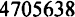 оснастить объект транспортной инфраструктуры техническими средствами обеспечения транспортной безопасности, обеспечивающими:видеомониторинг в технологическом секторе и на периметре зоны транспортной безопасности объекта транспортной инфраструктуры;передачу данных с систем видеонаблюдения в соответствиис порядком передачи данных;хранение в электронном виде данных с технических средств обеспечения  транспортной  безопасности,  имеющих  для  этого необходимые конструктивные возможности, в течение одного месяца;выявление нарушителя в реальном времени на критическихэлементах объекта транспортной инфраструктуры;проводить:досмотр всех объектов  досмотра  при  их  перемещении  с территории п   (или)   части   объекта   транспортной   инфраструктуры,   находящихся вне зоны транспортной безопасности объекта  транспортной инфраструктуры,      в      сектор      свободного      доступа,       перевозочный и   технологический   секторы,   а   также   из   сектора   свободного   доступа в перевозочный и технологический секторы;досмотр   физических    лиц    и   материально-технических   объектов,  в  отношении  которых  выявлена  связь  с  подготовкой   к   совершению   или совершением актов незаконного вмешательства;досмотр     всех     объектов     досмотра      при      их      перемещении из перевозочного сектора в технологический сектор и из технологического сектора в перевозочный сектор, за исключением лиц, обладающих постоянными пропусками для прохода на объект транспортной инфраструктуры,  переносимых  (перевозимых)  ими  материальных объектов, а также пассажиров,  грузов,  багажа,  ручной  клади,  личных вещей   и   иных    объектов    живой    и    неживой    природы,    прошедших в указанных секторах зоны транспортной безопасности объекта транспортной инфраструктуры досмотр  и  сопровождаемых  работниками сил  обеспечения  транспортной  безопасности  на  борт  воздушного   судна  в целях перевозки;наблюдение за лицами, обладающими постоянными пропускамина    объект    транспортной     инфраструктуры,     при     их     перемещении из перевозочного сектора в технологический сектор и из технологмческого сектора в перевозочный сектор;20091665. doCсверку и (или) проверку документов, являющихся правовыми основаниями для прохода (проезда) физических лиц и перемещения материальных предметов в перевозочный и технологический секторы, наблюдение и (или) собеседование с объектами досмотра в целях обеспечения транспортной безопасности на  контрольно-пропускных пунктах, постах объекта транспортной инфраструктуры в ходе досмотра, дополнительного досмотра и повторного досмотра;дополнительный  досмотр  на  контрольно-пропускных  пунктах, постах объекта транспортной инфраструктуры и в зоне транспортной безопасности  объекта  транспортной   инфраструктуры  объектов  досмотра, у которых (в которых) на контрольно-пропускных пунктах выявлено  наличие  предметов  и   веществ,   которые   запрещены   или   ограничены для    перемещения,    для    распознавания     этих    предметов    и    веществ, а также материально-технических объектов, которые могут быть использованы для совершения актов незаконного вмешательства;повторный досмотр при получении информации  об  угрозе совершения актов незаконного вмешательства в целях  выявления физических лиц, в действиях которых усматриваются  признаки  подготовки к совершению актов незаконного вмешательства, либо материально- технических объектов, которые  могут  быть  использованы  для  подготовки и совершения актов незаконного вмешательства;выявлять   нарушителей,   а   также   подготовку   к   совершению или совершение актов незаконного вмешательства путем непрерывного контроля работником (работниками) сил обеспечения транспортной безопасности  данных  (информации),  эксплуатационных   и функциональных показателей технических средств обеспечения транспортной безопасности;обеспечить    реагирование     на     совершение     или     подготовку к совершению актов незаконного вмешательства.Субъекты транспортной инфраструктуры в отношении объектов транспортной инфраструктуры (аэродромов, не входящих в состав аэропортов) III категории в случае объявления уровия безопасности № 2 дополнительно к требованиям, предусмотренным пунктами 6 и 28 настоящего документа, обязаны:i) не допускать физических  лиц,  допущенных  на  объект транспортной инфраструктуры по розовым пропускам, на критические элементы объекта транспортной инфраструктуры;2009lбб5Ыоспроводить    выборочно    дополнительный     досмотр     не     менее 5 процентов объектов досмотра, перемещаемых в перевозочный сектор;проводить наблюдение и (или)  собеседование  в  секторе свободного доступа;увеличить   установленную    для    уровня    безопасности    №  2 в соответствии с планом обеспечения безопасности численность работников из числа сил обеспечения транспортной безопасности, осуществляющих непрерывный контроль данных (информации), эксплуатационных и функциональных показателей технических средств обеспечения транспортной безопасности;реализовать   установленные   для   уровня   безопасности    № 2  в соответствии с планом обеспечения безопасности дополнительные меры по выявлению нарушителей, совершения и подготовки к совершению актов незаконного вмешательства.Субъекты транспортной инфраструктуры в отношении объектов транспортной инфраструктуры (аэродромов, не входящих в состав аэропортов) III категории в случае объявления уровня безопасности N•- 3 дополнительно к требованиям, предусмотренным пунктами 6, 28 и 29 настоящего документа, обязаны:не допускать физических лиц, допущенных  на  объект  транспортной инфраструктуры по разовым пропускам, на территорию перевозочного сектора;проводить   досмотр   объектов   досмотра   при   их   перемещении из перевозочного сектора в технологический сектор и из технологического сектора в перевозочный сектор;проводить    выборочно    дополнительный     досмотр     не     менее 5 процентов объектов досмотра,  перемещаемых  в технологический сектор,  и не менее 5 процентов объектов досмотра, перемещаемых в сектор свободного доступа;проводить  наблюдение  и   (или)   собеседование   в   перевозочном и технологическом секторах;увеличить   установленную    для    уровня    безопасности    №  3 в соответствии с планом обеспечения безопасности численность работников сил обеспечения транспортной безопасности, осуществляющих непрерывный    контроль    данных    (информации),    эксплуатационных и функциональных показателей технических средств обеспечения транспортной безопасности;20091 665.docреализовать   установленные   для   уровня    безопасности    N  3 в соответствии с планом обеспечения безопасности дополнительные меры по выявлению нарушителей, совершения и подготовки к совершению актов незаконного вмешательства.Субъекты транспортной инфраструктуры в отношении объектов транспортной инфраструктуры (аэродромов, не входящих в состав аэропортов) IV  категории  дополнительно  к  требованиям, предусмотренным пунктом 6 настоящего документа, обязаны:оснастить объект транспортной инфраструктуры техническими средствами обеспечения транспортной безопасности, обеспечивающими:передачу   данных    с    систем    видеонаблюдения    в    соответствии  с порядком передачи данных;хранение в электронном виде данных с технических средств обеспечения  транспортной  безопасности,  имеющих  для  этого необходимые конструктивные возможности, в течение одного месяца;выявление нарушителя в реальном времени  на  критических  элементах объекта транспортной инфраструктуры;проводить:досмотр всех объектов  досмотра  при  их  перемещении  с территории и   (или)   части   объекта   транспортной   инфраструктуры,   находящихся вне зоны транспортной безопасности объекта  транспортной инфраструктуры,      в      сектор      свободного      доступа,      перевозочный и     технологический      секторы,      из      сектора      свободного      доступа в перевозочный и технологический секторы;досмотр   физических   лиц    и   материально-технических    объектов, в  отношении  которых  выявлена  связь  с   подготовкой   к   совершению  или совершением актов незаконного вмешательства;досмотр     всех     объектов     досмотра      при      их      перемещении из перевозочного сектора в технологический сектор и из технологического сектора в перевозочный сектор, за исключением лиц, обладающих постоянными пропусками для прохода на объект транспортной инфраструктуры, переносимых (перевозимых) ими материальных объектов, а также пассажиров,  грузов,  багажа,  ручной  клади,  личных вещей   и   иных    объектов    живой    и    неживой    природы,    прошедших в указанных секторах зоны транспортной безопасности  объекта транспортной инфраструктуры досмотр  и  сопровождаемых  работниками сил  обеспечения  транспортной  безопасности   на  борт  воздушного   судна в целях перевозки;2009t66ldocнаблюдение и идентификацию физических лиц, обладающих постоянными   пропусками   на   объект   транспортной   инфраструктуры, при их перемещении из перевозочного сектора в технологический сектор  и из технологического сектора в перевозочный сектор;сверку и (или) проверку документов, являющихся правовыми основаниями для допуска физических лиц и перемещения материальных предметов в перевозочный и  технологический  секторы,  наблюдение  и (или) собеседование с объектами досмотра в целях обеспечения транспортной безопасности на контрольно-пропускных пунктах, постах объекта транспортной инфраструктуры в ходе досмотра, дополнительного досмотра и повторного досмотра;дополнительный досмотр  на  контрольно-пропускных  пунктах,  постах объекта транспортной инфраструктуры и в зоне транспортной безопасности объекта транспортной инфраструктуры объектов досмотра, у которых (в которых)  на  контрольно-пропускных  пунктах  ввіявлено наличие  предметов  и  веществ,  которые   запрещены   или   ограничены   для   перемещения,   для   распознавания    этих   предметов    и   веществ,  а также материальных объектов, которые могут быть использованы для совершения актов незаконного вмешательства;повторный досмотр при получении информации  об  угрозе совершения актов незаконного вмешательства в целях вьывления физических лиц, в действиях которых усматриваются  признаки  подготовки к совершению актов незаконного вмешательства, либо материально- технических объектов, которые  могут  быть  использованы  для  подготовки и совершения актов незаконного вмешательства;выявлять   нарушителей,   а   также   подготовку   к   совершению или совершение актов незаконного вмешательства путем непрерывного контроля работником tработниками) сил обеспечения транспортной безопасности  данных  (информации),  эксплуатационных  и функциональных показателей технических средств обеспечения транспортной безопасности.Субъекты транспортной инфраструктуры в отношении объектов транспортной инфраструктуры (аэродромов, не входящих в состав аэропортов) IV категории в случае объявления уровня безопасности № 2 дополнительно к требованиям, предусмотренным пунктами 6 и 31 настоящего документа, обязаны:не допускать физических лиц, допущенных  на  объект транспортной инфраструктуры по разовым пропускам, на критические элементы объекта транспортной инфраструктуры;проводить   выборочно   дополнительный   досмотр    не   менее  5 процентов объектов досмотра, перемещаемых в перевозочный сектор;увеличить    установленную     для     уровня     безопасности     №  2 в соответствии с планом  обеспечения  безопасности  численность работников сил обеспечения транспортной безопасности, осуществляющих непрерывный     контроль     данных      (информации),      эксплуатационных и функциональных показателей технических средств обеспечения транспортной безопасности;реализовать   установленные   для   уровня    безопасности    № 2 в соответствии с планом обеспечения безопасности дополнительные меры по выявлению нарушителей, совершения и подготовки к совершению актов незаконного вмешательства.Субъекты транспортной инфраструктуры в отношении объектов транспортной инфраструктуры (аэродромов, не входящих в состав аэропортов) IV категории в случае объявления уровня безопасности N. 3 дополнителвно к требованиям, предусмотренным пунктами 6, 31 и 32 настоящего документа, обязаны:не допускать физических лиц,  допущенных  на  объект транспортной инфраструктуры по разовым пропускаю, на территорию перевозочного сектора;проводить  досмотр   объектов   досмотра   при   их   перемещении  из перевозочного сектора в технологический сектор и из технологического сектора в перевозочный сектор;проводить    выборочно    дополнительный     досмотр     не     менее 5 процентов объектов  досмотра,  перемещаемых  в технологический сектор, и не менее 5 процентов объектов досмотра, перемещаемых в сектор свободного доступа;проводить наблюдение и (или) собеседование в перевозочномсекторе;увеличить   установленную   для   уровня   безопасности    № 3 в соответствии с планом обеспечения безопасности численность работников сил обеспечения транспортной безопасности, осуществляющих непрерывный    контроль    данных    (информации),    эксплуатационных и функциональньгк показателей технических средств обеспечения транспортной безопасности;реализовать    установленные    для    уровня     безопасности     №  3 в соответствии с планом обеспечения безопасности дополнительные меры по выявлению нарушителей,  совершения  и  подготовки  к  совершению актов незаконного вмешательства на границах зоны транспортной безопасности объекта транспортной инфраструктуры.Субъекты транспортной инфраструктуры в отношении объектов транспортной инфраструктуры (аэродромов, не входящих в состав аэропортов) V категории дополнительно к требованиям, предусмотренным пунктом 6 настоящего документа, обязаны:оснастить объект транспортной инфраструктуры техническимисредствами обеспечения транспортной безопасности, обеспечивающими: видеомониторинг в секторе свободного доступа, технологическоми       перевозочном       секторах       во       время        выполнения        работ по обслуживанию воздушных судов, пассажиров и  обработке  грузов, багажа, почты;передачу   данных   с    системы    видеонаблюдения    в   соответствии с порядком передачи данных;хранение в электронном виде данных с технических средств обеспечения транспортной безопасности, имеющих для этого технические возможности, в течение одного месяца;выявление нарушителя, в том числе оснащенного специальными техническими средствами,  на  критических  элементах  объекта транспортной инфраструктуры;во время выполнения работ по обслуживанию воздушных судов,пассажиров и обработке грузов, багажа, почты проводить:досмотр     всех      объектов      досмотра      при      их      перемещении в перевозочный сектор, за исключением физических лиц, обладающих постоянными пропусками для прохода на объект транспортной инфраструктуры, переносимых (перевозимых) ими материальных объектов при их перемещении  из  технологического  сектора  в перевозочный  сектор, а также пассажиров, грузов, багажа,  ручной  клади  и иных объектов  живой и неживой природы, прошедших в указанных секторах зоны транспортной безопасности объекта транспортной инфраструктуры досмотр и сопровождаемых  работниками  сил  обеспечения  транспортной безопасности на борт воздушного судна в целях перевозки;наблюдение и идентификацию физических лиц, обладающих постоянными пропусками на объект транспортной инфраструктуры, при их перемещении из технологического сектора в перевозочный сектор;сверку и (или) проверку документов, являющихся правовыми основаниями для допуска физических лиц и перемещения материальных предметов в перевозочный и (или) технологический секторы, наблюдение и (или) собеседование с объектами досмотра в целях обеспечения транспортной безопасности на контрольно-пропускных пунктах, постах объекта транспортной инфраструктуры в ходе досмотра, дополнительного досмотра и повторного досмотра;дополнительный досмотр на контрольно-пропускных пунктах, постах объекта транспортной инфраструктуры и в зоне транспортной безопасности объекта транспортной инфраструктуры  объектов досмотра, у которых (в которых) на контрольно-пропускных пунктах вьывлено наличие  предметов  и  веществ,  которые  запрещены  или  ограничены  для перемещения, а также материально-технических объектов, которые могут быть использованы для совершения актов незаконного вмешательства;повторный досмотр при получении информации об угрозе совершения актов незаконного вмешательства в целях выявления физических лиц, в действиях которых усматриваются признаки подготовки к совершению актов незаконного вмешательства, либо материально- технических объектов, которые могут быть использованы для подготовки и совершения актов незаконного вмешательства;выявлять  нарушителей,  а  также  подготовку  к   совершению  или совершение актов незаконного вмешательства путем непрерывного контроля работником сил обеспечения транспортной безопасности данных (информации), эксплуатационных и функциональных показателей технических средств обеспечения транспортной безопасности во время выполнения  работ   по   обслуживанию   воздушных   судов,   пассажиров и обработке грузов, багажа, почты;заблаговременно      (перед      началом       выполнения       работ по обслуживанию воздушных судов, пассажиров и обработке грузов, багажа, почты) путем обследования (осмотра) зоны транспортной безопасности    объекта    транспортной     инфраструктуры,     ее     частей и критических элементов объекта транспортной инфраструктуры выявлять нарушителей, совершение или подготовку к совершению актов незаконного вмешательства, предметы и вещества, которые  запрещены или ограничены для перемещения;обеспечить    реагирование    на    совершение    или    подготовку к совершению актов незаконного вмешательства, в том числе  силами групп быстрого реагирования, во время выполнения работпо обслуживанию воздушных судов, пассажиров и  обработке  грузов, багажа, почты.Субъекты транспортной инфраструктуры в отношении объектов транспортной инфраструктуры (аэродромов, не входящих в состав аэропортов) V категории в случае объявления уровня безопасности № 2 дополнительно к требованиям, предусмотренным пунктами 6 и 34 настоящего        документа,        во        время        выполнения        работ по обслуживанию воздушных судов, пассажиров и обработке грузов, багажа, почты обязаны:не допускать физических лиц, допущенных  на  объект  транспортной инфраструктуры по разовым пропускам, на критические элементы объекта транспортной инфраструктуры;проводить   досмотр   объектов   досмотра    при   их   перемещении в     технологический     сектор,     а     также      в     перевозочный      сектор, за исключением физических лиц, обладающих  постоянными  пропусками для  прохода  на  объект  транспортной  инфраструктуры,  перемещаемых ими материальных объектов из технологического сектора в перевозочный сектор;реализовать   установленные   для   уровня   безопасности    № 2  в соответствии с планом обеспечения безопасности дополнительные меры по выявлению нарушителей, совершения и подготовки к совершению актов незаконного вмешательства.Субъекты транспортной инфраструктуры в отношении объектов транспортной инфраструктуры (аэродромов, не входящих в состав аэропортов) V категории в случае объявления уровня безопасности К° 3 дополнительно к требованиям, предусмотренным пунктами 6, 34 и 35 настоящего документа, во время выполнения работ по обслуживанию воздушных судов, пассажиров и обработке грузов, багажа, почты обязаны:не допускать физических лиц, допущенных на объекттранспортной инфраструктуры по разовым пропускам, на территорию технологического сектора;проводить	досмотр	всех	объектов	досмотра,	проходящих (перемещаемых) в технологический и перевозочный секторы;проводить	выборочно	дополнительный	досмотр	не	менее5 процентов	объектов	досмотра,	проходящих	(перемещаемых) в перевозочный сектор;проводить наблюдение и (или) собеседование в перевозочном секторе;реализовать   установленные   для    уровня    безопасности    № 3 в соответствии с планом обеспечения безопасности дополнительные меры по выявлению нарушителей, совершения и подготовки к совершению актов незаконного вмешательства.ПРИЛОЖЕНИЕк требованиям по обеспечению транспортной безопасности, в том числе требованиям к антитеррористической защищенности объектов (территорий), учитывающим уровни безопасностидля различных категорий объектов транспортной инфраструктуры воздушного транспортаП Р А В И Л Аорганизацни допуска на объект транспортной инфраструктуры воздушного транспортаНастоящие Правила определяют порядок организации субъектами транспортной инфраструктуры пропускного  и  внутриобъектового режимов в целях обеспечения транспортной безопасности объектов транспортной инфраструктуры воздушного транспорта (далее - объект транспортной инфраструктуры).Постоянные пропуска выдаются:а) работникам субъекта транспортной инфраструктуры - на срок действия трудового договора, но не более чем на 5 лет;на служебные, производственные автотранспортные средства, самоходные машины и механизмы, эксплуатируемые субъектами транспортной инфраструктуры, - на срок, не превышающий 5 лет;в) работникам юридических лиц и (или) индивидуальных предпринимателей, осуществляющих деятельность в зоне транспортной безопасности объекта транспортной инфраструктуры, - в рамках сроков действия договоров, обусловливающих их деятельность в зоне транспортной  безопасности  объекта  транспортной   инфраструктуры,   на основании электронных обращений, подписанных усиленной электронной подписью, и (или) письменных обращений руководителей таких юридических лиц или индивидуальных предпринимателей, удостоверенных печатью (при наличии);2г) на служебные, производственные автотранспортные средства, самоходные машины и механизмы, эксплуатируемые юридическими лицами и индивидуалвными предпринимателями, осуществляющими деятельность в зоне транспортной безопасности объекта транспортной инфраструктуры, - в рамках сроков действия договоров, обусловливающих их деятельность в зоне транспортной безопасности объекта транспортной инфраструктуры, на основании электронных обращений, подписанных усиленной электронной подписью, и (или) письменных обращений руководителей таких юридических лиц или индивидуальных предпринимателей, удостоверенных печатью (при наличии).Постоянные пропуска физических лиц содержат следующую информацию:номер пропуска;наименование субъекта транспортной инфраструктуры, выдавшего пропуск;место   работы   (службы),   должность,   фамилия,   имя,   отчество  (при наличии) и фотография владельца пропуска;срок и временной интервал  действия  постоянного  пропуска  и секторы зоны транспортной безопасности объекта транспортной инфраструктуры, в которые допущен владелец пропуска.Постоянные  пропуска  физических  лиц,   выдаваемые   для   допуска на объекты транспортной инфраструктуры I и II категорий, содержат машиносчитываемую часть для биометрической идентификации.Постоянные пропуска на служебные, производственные автотранспортные     средства,     самоходные      машины      и      механизмы, а также разовые пропуска на иные автотранспортные средства содержат следующую информацию:а) номер пропуска;6) наименование субъекта транспортной инфраструктуры, выдавшего пропуск;в) вид, марка, модель, цвет, государственный регистрационный знак (номер);г) сведения о собственнике:наименование юридического лица - для юридических лиц;фамилия,	имя,	отчество	(при	наличии)	-	для	физических	лиц, в том числе для индивидуальных предпринимателей;д) срок и временной интервал действия пропуска;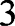 е) сведения о должности лица, под управлением которого будут находиться  автотранспортные  средства,  самоходные  машины  и механизмы.Разовые пропуска выдаются физическим лицам, не относящимся к    персоналу    субъекта    транспортной    инфраструктуры,    а    также не относящимся к персоналу юридических лиц и индивидуальных предпринимателей, осуществляющих деятельность в зоне транспортной безопасности объекта транспортной инфраструктуры, на основании электронных обращений, подписанные усиленной электронной подписью, и (или) на основании удостоверенных печатью (при наличии) письменных обращений уполномоченных сотрудников субъекта транспортной инфраструктуры, федеральных органов исполнительной власти, юридических лиц или индивидуальных предпринимателей, осуществляющих деятельность на территории объекта транспортной инфраструктуры и (или) на транспортном средстве.Разовые пропуска физических лиц содержат следующую информацию:а) номер пропуска;6) фамилия, имя, отчество (при наличии) владельца пропуска;в) серия, номер, дата и место выдачи документа, удостоверяющегоЛИЧНОСТЬ;г) наименование субъекта транспортной инфраструктуры, выдавшегопропуск;д) срок и временной интервал действия пропуска;е) секторы зоны транспортной безопасности объекта транспортной инфраструктуры, в которые допущен владелец пропуска.Электронные обращения, подписанные усиленной электронной подписью,   и   (или)    письменные    обращения    на    выдачу    постоянных и (или) разовых пропусков должны заполняться на русском языке, разборчиво   от   руки   или    с    использованием    технических    средств,  без сокращений слов, аббревиатур, исправлений или помарок.Электронные обращения, подписанные усиленной электронной подписью,   и   (или)   письменные   обращения   на   выдачу    постоянных или разовых пропусков физическому лицу должны содержать полное наименование юридического лица или индивидуального предпринимателя, инициирующего выдачу пропуска, установочные данные лица, которому требуется оформить пропуск, в том числе фамилию, имя, отчество (при наличии), дату и место рождения, место жительства (регистрации),занимаемую должность, серию, номер, дату и место выдачи документа, удостоверяющего личность, а также цели и временной  интервал пребывания в секторах зоны транспортной безопасности объекта транспортной инфраструктуры и срок (период), на который требуется оформить пропуск.Электронные обращения, подписанные усиленной электронной подписью, и (или) письменные обращения на выдачу  постоянных пропусков для служебных, производственных автотранспортных средств, самоходных машин и механизмов  должны  содержать  полное наименование юридического лица или индивидуального предпринимателя, инициирующего выдачу пропуска, сведения об автотранспортных средствах, самоходных машинах и механизмах, на которые требуется оформить пропуск, в том числе их виды, марки, модели, цвет, регистрационные    знаки      (номера),      фамилию,      имя,      отчество (при наличии) и должность лиц, под управлением которых  будут находиться   данные   автотранспортные   средства,   самоходные    машины и механизмы, а также цели и временной интервал пребывания в секторах зоны транспортной безопасности объекта транспортной инфраструктуры и срок (период), на который требуется оформить пропуск.Материальные пропуска выдаются на перемещаемые в зонутранспортной    безопасности    объекта    транспортной     инфраструктуры и (или) из нее материально-технические объекты, за  исключением объектов, подлежащих перевозке, а также транспортных средств, самоходных машин и механизмов, используемых федеральными органами исполнительной власти, и оружия, находящегося на вооружении федеральных органов исполнительной власти.Материальные пропуска на предметы и вещества, которые запрещены либо ограничены для перемещения в зону транспортной безопасности объекта транспортной инфраструктуры или транспортного средства (ее часть), с которыми объект транспортной инфраструктуры осуществляет технологическое взаимодействие, а также на материально- технические объекты, содержащие такие предметы и вещества, выдаются:а) работникам субъекта транспортной инфраструктурына основании электронных обращений, подписанных усиленной электронной подписью, и (или) письменных обращений уполномоченных работников субъекта транспортной инфраструктуры, удостоверенных печатью (при ее наличии);6) служащим (работникам) федеральных органов исполнительной власти - на основании электронных обращений, подписанных усиленной электронной подписью, и (или) письменных обращений уполномоченных работников федеральных органов исполнительной власти, удостоверенных печатью (при ее наличии);в) работникам юридических лиц и индивидуальных предпринимателей, осуществляющих деятельность в зоне транспортной безопасности объекта транспортной инфраструктуры и зоне транспортной безопасности транспортного средства, с которым объект транспортной инфраструктуры осуществляет технологическое взаимодействие,на основании электронных обращений, подписанных  усиленной электронной подписью, и (или) удостоверенных печатью (при наличии) письменных  обращений  уполномоченных  работников   юридических   лиц и   индивидуальных   предпринимателей,    осуществляющих    деятельность в зоне транспортной безопасности объекта транспортной инфраструктуры.Электронные обращения, подписанные усиленной электронной подписью, и (или) письменные обращения на выдачу материального пропуска  на  перемещение  предметов  и  веществ,   которые   запрещены или ограничены для перемещения в зону транспортной  безопасности объекта транспортной инфраструктуры, должны содержать полное наименование юридического лица или индивидуального предпринимателя, инициирующего выдачу пропуска, установочные данные лица, которому требуется оформить пропуск, в том числе фамилию, имя, отчество (при наличии), дату и место рождения, место жительства (регистрации), занимаемую должность, серию, номер, дату и место выдачи документа, удостоверяющего личность, а также сведения о  транспортном  средстве, цели перемещения предметов и веществ, которые запрещены или ограничены для перемещения, срок (период), на который требуется оформить пропуск, секторы зоны транспортной безопасности и (или) критические элементы объекта транспортной инфраструктуры, в которые разрешен допуск.Постоянные и материальные пропуска уполномоченным представителям подразделений Федеральной службы безопасности Российской Федерации, Федеральной службы охраны Российской Федерации, органов  внутренних  дел,  Министерства  Российской Федерации  по  делам   гражданской   обороны,   чрезвычайным   ситуациям и ликвидации последствий стихийных бедствий, осуществляющим деятельность   на   объекте   транспортной   инфраструктуры   и транспортном средстве, с которым объект транспортной6инфраструктуры    осуществляет     технологическое     взаимодействие, для обеспечения их прохода (проезда) в зону транспортной безопасности объекта транспортной инфраструктуры или ее часть, на критические элементы объекта транспортной инфраструктуры и зону транспортной безопасности транспортного средства или ее часть для выполнения служебных задач и функций выдаются на основании письменных обращений уполномоченных лиц подразделений указанных федеральных органов исполнительной власти без учета положений, предусмотренных пунктами 8 и 9 настоящих Правил, а также без применения биометрических устройств.Разовые пропуска уполномоченным представителям федеральных органов исполнительной власти, осуществляющим деятельность на объекте транспортной инфраструктуры и транспортном средстве, с которым объект транспортной инфраструктуры осуществляет технологическое взаимодействие, а также лицам, прибывающим на объект транспортной инфраструктуры и транспортное средство, с которым объект транспортной инфраструктуры осуществляет технологическое взаимодействие, для выполнения служебных задач и функций на основании служебных удостоверений и заданий, предписаний, командировочных удостоверений выдаются на контрольно-пропускных пунктах по факту обращения в сроки, не препятствующие выполнению ими служебных задач и функций. При необходимости уполномоченным представителям федеральных органов исполнительной власти, прибывающим на объект транспортной инфраструктуры и указанное транспортное средство, обеспечивается допуск в зону транспортной безопасности объекта транспортной инфраструктуры, на критические элементы объекта транспортной инфраструктуры, в зону транспортной безопасности транспортного средства, на критические элементы транспортного средства для выполнения служебных задач и функций на основании служебных удостоверений и заданий, предписаний, командировочных удостоверений в сопровождении представителей подразделений органов Федеральной службы безопасности Российской Федерации, органов внутренних дел, обладающих постоянными пропусками для прохода на объект транспортной инфраструктуры и указанное транспортное средство, или лиц из числа сил обеспечения транспортной безопасности объекта транспортной инфраструктуры.Пожарно-спасательные  расчеты,   аварийно-спасательные команды, службы поискового и аварийно-спасательного обеспечения, бригады скорой медицинской помощи, прибывшие  для  ликвидации пожаров,      аварий,      других      чрезвычайнык      ситуаций       природного и    техногенного    характера,    а    также    для    эвакуации     пострадавших и тяжелобольных, допускаются в зону транспортной безопасности объекта транспортной инфраструктуры в сопровождении лиц из числа сил обеспечения транспортной безопасности объекта транспортной инфраструктуры (без оформления разовых пропусков).Лица, обладающие разовыми пропусками, за исключением уполномоченных представителей федеральных органов исполнительной власти, допускаются в перевозочный и технологический секторы и на критические элементы объекта транспортной инфраструктуры и (или) транспортного средства, с которым объект транспортной инфраструктуры осуществляет технологическое взаимодействие (за исключением пассажиров и членов экипажей транспортных средств), только в сопровождении лиц из числа сил обеспечения транспортной безопасности объекта транспортной инфраструктуры.Выдача постоянных пропусков  осуществляется  по  согласованию с уполномоченными подразделениями органов Федеральной службы безопасности Российской Федерации и органов внутренних дел.Выдача разовых пропусков осуществляется с уведомлением уполномоченных подразделений органов Федеральной службы безопасности   Российской   Федерации    и    органов    внутренних    дел в  порядке,  установленном  положением   (инструкцией)   о  пропускном и внутриобъектовом режимах на объекте транспортной инфраструктуры.Пропуска  любых  установленных   видов   выдаются   только при личном обращении лиц, допускаемых в зону транспортной безопасности объекта транспортной инфраструктуры, а факты их выдачи регистрируются в базах данных на электронном и бумажном носителях.Субъектом  транспортной  инфраструктуры  обеспечиваются защита электронных и бумажных носителей баэ данных и реквизитов выданных и планируемых к выдаче пропусков от доступа  к  ним посторонних лиц, а также их хранение  в течение срока действия  пропуска, но не менее одного года со дня его оформления.8Электронные и бумажные носители (заголовки) для пропусков хранятся в условиях, обеспечивающих невозможность их ненадлежащего использования.При нахождении в зоне транспортной безопасности объекта транспортной инфраструктуры и на критических элементах объекта транспортной     инфраструктуры     владельцев     постоянных     пропусков, за исключением сотрудников органов Федеральной службы безопасности Российской Федерации, органов внутренних дел, осуществляющих деятельность    на    объекте    транспортной     инфраструктуры,     а    также за исключением случаев, при которых нарушаются правила техники безопасности, ношение таких пропусков осуществляется на видном месте поверх одежды.При прекращении трудовых отношений, изменения штатного расписания (перечня) должностей работников субъекта транспортной инфраструктуры, юридических лиц и индивидуальных предпринимателей, осуществляющих деятельность в зоне транспортной безопасности объекта транспортной инфраструктуры, нарушении владельцами пропусков положения  (инструкции)  о   пропускном   и   внутриобъектовом   режимах на объекте транспортной инфраструктуры, а также в иных случаяк, предусмотренных законодательством Российской Федерации, пропуска изымаются (аннулируются).Аннулированные пропуска и пропуска с истекшим сроком действия уничтожаются с обязательной регистрацией фактов уничтожения.Образцы пропусков согласовываются с уполномоченными подразделениями органов Федеральной службы безопасности Российской Федерации, органов внутренних  дел  и  Федеральным  агентством воздушного транспорта  в целях  их соответствия  положениям  пунктов  3, 4 и   6   настоящих    Правил   и   прилагаются    к   положению    (инструкции)  о пропускном и внутриобъектовом режимах на объекте транспортной инфраструктуры.Для прохода в зону транспортной безопасности объекта транспортной      инфраструктуры      физических      лиц,       следующих на транспортное средство, с которым объект транспортной инфраструктуры     осуществляет     технологическое     взаимодействие (за исключением пассажиров и членов экипажей транспортных средств), оформляются разовые пропуска на основании списка физических лиц, следующих на такое транспортное средство, заверенного подписью лица,9ответственного за обеспечение транспортной безопасности транспортного средства, с которым объект транспортной инфраструктуры осуществляет технологическое взаимодействие, а также документов, удостоверяющих личность этих физических лиц. Для оформления  указанных  пропусков лицо, ответственное за обеспечение транспортной безопасности транспортного средства, или лицо, с которым объект транспортной инфраструктуры осуществляет технологическое взаимодействие, передает список физических лиц, следующих на это транспортное средство, лицу, ответственному за обеспечение транспортной безопасности объекта транспортной инфраструктуры.Для    пассажиров,    членов    экипажей    транспортных    средств, с которыми объект транспортной инфраструктуры осуществляет текнологическое взаимодействие, следующих на такие транспортные средства в целях осуществления перевозки, субъект транспортной инфраструктуры  организовывает  пропускной  и  внутриобъектовый режимы   на    объекте    транспортной    инфраструктуры    в    соответствии с организационно-распорядителвными  документами  субъекта  транспортной инфраструктуры, направленными на реализацию мер по обеспечению транспортной безопасности объекта транспортной инфраструктуры, и утвержденным планом обеспечения транспортной безопасности объекта транспортной инфраструктуры, которые предусматривают следующий порядок допуска:а) члены    экипажей    транспортных    средств    при    исполнении ими      служебных      обязанностей       допускаются       в       перевозочный и (или) технологический секторы зоны транспортной безопасности объекта транспортной   инфраструктуры   и   (или)    на    транспортное    средство при наличии сведений о включении в задание на полет или генеральной декларации (для членов экипажей транспортных средств иностранных авиакомпаний) по удостоверениям  членов  экипажей  транспортных средств, соответствующим стандартам Международной организации гражданской авиации, и требованиям, установленным Министерством транспорта Российской Федерации (для членов экипажей транспортных средств, базирующихся на территории Российской Федерации);6) пассажиры допускаются в перевозочный сектор зоны транспортной безопасности объекта транспортной инфраструктуры и (или) зоны транспортной безопасности транспортного средства на основании проездных, перевозочных и удостоверяющих личность документов.